	П Р О Е К Т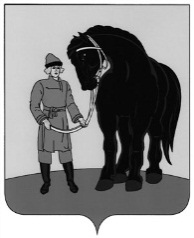 РОССИЙСКАЯ ФЕДЕРАЦИЯ СОВЕТ ГАВРИЛОВО-ПОСАДСКОГОМУНИЦИПАЛЬНОГО РАЙОНАИВАНОВСКОЙ ОБЛАСТИР Е Ш Е Н И ЕПринято _______   2018 года   Об утверждении отчета об исполнении бюджета Гаврилово-Посадского муниципального района за 2017 годВ соответствии со статьей 264.6 Бюджетного Кодекса Российской Федерации, со статьей  30 Устава Гаврилово-Посадского муниципального района, Положением о бюджетном процессе в Гаврилово-Посадском муниципальном районе, Совет Гаврилово-Посадского муниципального района решил:1.Утвердить отчет об исполнении бюджета Гаврилово-Посадского  муниципального района за 2017 год в общих объемах по доходам в сумме 254 630 160,51 рубля, по расходам в сумме 261 217 132,82 рублей и с дефицитом 6 586 972,31 рублей согласно приложению  1.2.Утвердить показатели:2.1.доходов бюджета Гаврилово-Посадского муниципального района за 2017  год по кодам классификации доходов бюджетов согласно приложению  2;2.2.расходов бюджета Гаврилово-Посадского муниципального района за 2017 год по ведомственной структуре согласно приложению 3;2.3.расходов бюджета Гаврилово-Посадского муниципального района за 2017 год по разделам и подразделам классификации расходов бюджетов согласно приложению 4;2.4.источников финансирования дефицита бюджета Гаврилово-Посадского муниципального района за 2017 год по кодам классификации источников финансирования дефицита бюджетов согласно приложению 5.3. Опубликовать настоящее решение  в сборнике «Вестник Гаврилово-Посадского муниципального района» и разместить на официальном сайте администрации  Гаврилово-Посадского  муниципального района.4. Настоящее решение вступает в силу со дня официального опубликования.Глава Гаврилово-Посадскогомуниципального района                                                              В.Ю.Лаптев                                                                                                                                                                                                                                                                                                                                                                                                                                                                                                                                                                                                                                                                                                                                                                                                                                                                                                                                                                                                                                                                                                                                                                                                                                                                                                                                                                                                                                                                                                                                                                                                                                                                                                                                                                                                                                                                                                                                                                                                                                                                                                                                                                                                                                                                                                                                                                                                                                                                                                                                                                                                                                                                                                                                                                                                                                                                                                                                                                                                                                                                                                                                                                                                                                                                                                                                                                                                                                                                                                                                                                                                                                                                                                                                                                                                                                                                                                                                                                                                                                                                                                                                                                                                                                                                                                                                                                                                                                                                                                                                                                                                                                                                                                                                                                                                                                                                                                                                                                                                                                                                                                                                                                                                                                                                                                                                                                                                                                                                                                                                                                                                                                                                                                                                                                                                                                                                                                                                                                                                                                                                                                                                                                                                                                                                                                                                                                                                                                                                                                                                                                                                                                                                                                                                                                                                                                                                                                                                                                                                                                                                                                                                                                                                                                                                                                                                                                                                                                                                                                                                                                                                                                                                                                                                                                                                                                                                                                                                                                                                                                                                                                                                                                                                                                                                                                                                                                                                                                                                                                                                                                                                                                                                                                                                                                                                                                                                                                                                                                                                                                                                                                                                                                                                                                                                                                                                                                                                                                                                                                                                                                                                                                                                                                                                                                                                                                                                                                                                                                                                                                                                                                                                                                                                                                                                                                                                                                                                                                                                                                                                                                                                                                                                                                                                                                                                                                                                                                                                                                                                                                                                                                                                                                                                                                                                                                                                                                                                                                                                                                                                                                                                                                                                                                                                                                                                                                                                                                                                                                                                                                                                                                                                                                                                                                                                                                                                                                                                                                                                                                                                                                                                                                                                                                                                                                                                                                                                                                                                                                                                                                                                                                                                                                                                                                                                                                                                                                                                                                                                                                                                                                                                                                                                                                                                                                                                                                                                                                                                                                                                                                                                                                                                                                                                                                                                                                                                                                                                                                                                                                                                                                                                                                                                                                                                                                                                                                                                                                                                                                                                                                                                                                                                                                                                                                                                                                                                                                                                                                                                                                                    г. Гаврилов Посад_______ 2018 года№ ___Приложение  1к решению Совета Гаврилово-Посадского муниципального районаот ____мая 2018 г № ___                                               ОТЧЕТ ОБ ИСПОЛНЕНИИ БЮДЖЕТА ГАВРИЛОВО-ПОСАДСКОГО МУНИЦИПАЛЬНОГО РАЙОНА на 01 января 2018 годаДоходы бюджета(руб.)2.Расходы бюджета3.Источники финансирования дефицита бюджетаПриложение  2к решению Совета Гаврилово-Посадского муниципального районаот ____мая 2018 г № ___Доходы бюджета Гаврилово-Посадского муниципальногорайона за 2017 год по кодам классификации доходов Приложение 3к решению Совета Гаврилово-Посадского муниципального районаот ___мая 2018 г № ___Расходы  бюджета Гаврилово-Посадского муниципального района на 2017 год по ведомственной структуре         (руб.)Приложение 4к решению Совета Гаврилово-Посадского муниципального районаот ___мая 2018 г № ___Расходы бюджета Гаврилово-Посадского муниципального района за 2017 год по разделам и подразделам классификации расходов бюджета(руб.)Приложение 5к решению Совета Гаврилово-Посадского муниципального районаот____мая 2018 г № ___  Источники финансирования дефицита бюджета Гаврилово-Посадского муниципального района за 2017 год по кодам классификации источников финансирования дефицитов бюджетов											(руб.)Наименование показателяКод строкиКод дохода по бюджетной классификацииУтвержденные бюджетные назначенияИсполненоНеисполнен-ные назначенияНаименование показателяКод строкиКод дохода по бюджетной классификацииУтвержденные бюджетные назначенияИсполненоНеисполнен-ные назначенияНаименование показателяКод строкиКод дохода по бюджетной классификацииУтвержденные бюджетные назначенияИсполненоНеисполнен-ные назначения123456Доходы бюджета - всего010x262 134 556,12254 630 160,517 504 395,61в том числе:  Прочие поступления от денежных взысканий (штрафов) и иных сумм в возмещение ущерба, зачисляемые в бюджеты муниципальных районов010010 1 16 90050 05 0000 1409 300,009 300,000,00  Денежные взыскания (штрафы) за нарушение законодательства Российской Федерации об охране и использовании животного мира010041 1 16 25030 01 0000 14020 797,0020 797,80-0,80  Денежные взыскания (штрафы) за нарушение законодательства Российской Федерации о контрактной системе в сфере закупок товаров, работ, услуг для обеспечения государственных и муниципальных нужд для нужд муниципальных районов010042 1 16 33050 05 0000 14015 000,0015 000,000,00  Плата за негативное воздействие на окружающую среду010048 1 12 01000 01 0000 12092 933,0096 859,24-3 926,24  Плата за выбросы загрязняющих веществ в атмосферный воздух стационарными объектами <7>010048 1 12 01010 01 0000 1202 500,002 499,880,12  Плата за выбросы загрязняющих веществ в атмосферный воздух передвижными объектами010048 1 12 01020 01 0000 12058 740,0058 740,000,00  Плата за сбросы загрязняющих веществ в водные объекты010048 1 12 01030 01 0000 1202 364,002 363,280,72  Плата за размещение отходов производства и потребления010048 1 12 01040 01 0000 12029 329,0033 256,08-3 927,08  Прочие доходы от оказания платных услуг (работ) получателями средств бюджетов муниципальных районов010073 1 13 01995 05 0000 1302 442 137,002 448 674,78-6 537,78  Прочие неналоговые доходы бюджетов муниципальных районов010073 1 17 05050 05 0000 18068 000,0068 000,000,00  Прочие поступления от денежных взысканий (штрафов) и иных сумм в возмещение ущерба, зачисляемые в бюджеты муниципальных районов010076 1 16 90050 05 0000 140167 449,00167 449,34-0,34  Прочие поступления от денежных взысканий (штрафов) и иных сумм в возмещение ущерба, зачисляемые в бюджеты муниципальных районов010082 1 16 90050 05 0000 1402 126,002 126,40-0,40  Прочие доходы от компенсации затрат бюджетов муниципальных районов010092 1 13 02995 05 0000 1301 225,001 225,70-0,70  Дотации бюджетам муниципальных районов на выравнивание бюджетной обеспеченности010092 2 02 15001 05 0000 15182 414 000,0082 414 000,000,00  Дотации бюджетам муниципальных районов на поддержку мер по обеспечению сбалансированности бюджетов010092 2 02 15002 05 0000 1516 679 300,006 679 300,000,00  Субсидии бюджетам муниципальных районов на реализацию федеральных целевых программ010092 2 02 20051 05 0000 151990 029,49990 029,490,00  Субсидии бюджетам муниципальных районов на софинансирование капитальных вложений в объекты муниципальной собственности010092 2 02 20077 05 0000 15126 388 000,0017 339 357,109 048 642,90  Субсидия бюджетам муниципальных районов на поддержку отрасли культуры010092 2 02 25519 05 0000 15152 134,0052 134,000,00  Субсидии бюджетам муниципальных районов  на обеспечение развития и укрепления материально-технической базы муниципальных домов культуры, поддержку творческой деятельности муниципальных театров в городах с численностью населения до 300 тысяч человек010092 2 02 25558 05 0000 1512 000 000,002 000 000,000,00  Прочие субсидии бюджетам муниципальных районов010092 2 02 29999 05 0000 1518 442 227,898 442 227,890,00  Субвенции бюджетам муниципальных районов на выполнение передаваемых полномочий субъектов Российской Федерации010092 2 02 30024 05 0000 1511 888 805,171 753 215,97135 589,20  Прочие субвенции бюджетам муниципальных районов010092 2 02 39999 05 0000 15173 682 074,3573 682 074,350,00  Межбюджетные трансферты, передаваемые бюджетам муниципальных районов из бюджетов поселений на осуществление части полномочий по решению вопросов местного значения в соответствии с заключенными соглашениями010092 2 02 40014 05 0000 15139 405,0039 405,000,00  Возврат остатков субсидий, субвенций и иных межбюджетных трансфертов, имеющих целевое назначение, прошлых лет из бюджетов муниципальных районов010092 2 19 00000 05 0000 151-1 851 461,96-1 851 461,960,00  Возврат прочих остатков субсидий, субвенций и иных межбюджетных трансфертов, имеющих целевое назначение, прошлых лет из бюджетов муниципальных районов010092 2 19 60010 05 0000 151-1 851 461,96-1 851 461,960,00  Акцизы по подакцизным товарам (продукции), производимым на территории Российской Федерации010100 1 03 02000 01 0000 1104 823 861,424 920 868,04-97 006,62  Доходы от уплаты акцизов на дизельное топливо, подлежащие распределению между бюджетами субъектов Российской Федерации и местными бюджетами с учетом установленных дифференцированных нормативов отчислений в местные бюджеты010100 1 03 02230 01 0000 1101 711 595,942 021 981,72-310 385,78  Доходы от уплаты акцизов на моторные масла для дизельных и (или) карбюраторных (инжекторных) двигателей, подлежащие распределению между бюджетами субъектов Российской Федерации и местными бюджетами с учетом установленных дифференцированных нормативов отчислений в местные бюджеты010100 1 03 02240 01 0000 11026 002,0320 526,485 475,55  Доходы от уплаты акцизов на автомобильный бензин, подлежащие распределению между бюджетами субъектов Российской Федерации и местными бюджетами с учетом установленных дифференцированных нормативов отчислений в местные бюджеты010100 1 03 02250 01 0000 1103 735 865,923 269 969,96465 895,96  Доходы от уплаты акцизов на прямогонный бензин, подлежащие распределению между бюджетами субъектов Российской Федерации и местными бюджетами с учетом установленных дифференцированных нормативов отчислений в местные бюджеты010100 1 03 02260 01 0000 110-649 602,47-391 610,12-257 992,35  Денежные взыскания (штрафы) за нарушение законодательства в области обеспечения санитарно-эпидемиологического благополучия человека и законодательства в сфере защиты прав потребителей010141 1 16 28000 01 0000 14010 000,0010 000,000,00  Денежные взыскания (штрафы) за нарушение законодательства Российской Федерации о контрактной системе в сфере закупок товаров, работ, услуг для обеспечения государственных и муниципальных нужд для нужд муниципальных районов010161 1 16 33050 05 0000 14016 000,0016 000,000,00  Доходы, получаемые в виде арендной платы за земельные участки, государственная собственность на которые не разграничена и которые расположены в границах сельских поселений и межселенных территорий муниципальных районов, а также средства от продажи права на заключение договоров аренды указанных земельных участков010166 1 11 05013 05 0000 120458 000,00468 111,63-10 111,63  Доходы, получаемые в виде арендной платы за земельные участки, государственная собственность на которые не разграничена и которые расположены в границах городских поселений, а также средства от продажи права на заключение договоров аренды указанных земельных участков010166 1 11 05013 13 0000 120765 582,00773 859,73-8 277,73  Прочие доходы от компенсации затрат бюджетов муниципальных районов010166 1 13 02995 05 0000 130567,00567,78-0,78  Доходы от продажи земельных участков, государственная собственность на которые не разграничена и которые расположены в границах сельских поселений и межселенных территорий муниципальных районов010166 1 14 06013 05 0000 4303 829 116,003 829 115,650,35  Доходы от продажи земельных участков, государственная собственность на которые не разграничена и которые расположены в границах городских поселений010166 1 14 06013 13 0000 430936 867,96953 365,62-16 497,66  Прочие поступления от денежных взысканий (штрафов) и иных сумм в возмещение ущерба, зачисляемые в бюджеты муниципальных районов010166 1 16 90050 05 0000 1401 386 490,001 388 290,77-1 800,77  Доходы от сдачи в аренду имущества, находящегося в оперативном управлении органов управления муниципальных районов и созданных ими учреждений (за исключением имущества муниципальных бюджетных и автономных учреждений)010167 1 11 05035 05 0000 120228 200,00228 308,64-108,64  Доходы от перечисления части прибыли, остающейся после уплаты налогов и иных обязательных платежей муниципальных унитарных предприятий, созданных муниципальными районами010167 1 11 07015 05 0000 12015 000,0015 000,000,00  Налог на доходы физических лиц010182 1 01 02000 01 0000 11037 726 860,4239 208 225,35-1 481 364,93  Налог на доходы физических лиц с доходов, источником которых является налоговый агент, за исключением доходов, в отношении которых исчисление и уплата налога осуществляются в соответствии со статьями 227, 227.1 и 228 Налогового кодекса Российской Федерации010182 1 01 02010 01 0000 11037 198 639,4238 675 053,51-1 476 414,09  Налог на доходы физических лиц с доходов, полученных от осуществления деятельности физическими лицами, зарегистрированными в качестве индивидуальных предпринимателей, нотариусов, занимающихся частной практикой, адвокатов, учредивших адвокатские кабинеты, и других лиц, занимающихся частной практикой в соответствии со статьей 227 Налогового кодекса Российской Федерации010182 1 01 02020 01 0000 110225 009,00225 009,20-0,20  Налог на доходы физических лиц с доходов, полученных физическими лицами в соответствии со статьей 228 Налогового кодекса Российской Федерации010182 1 01 02030 01 0000 110165 260,00165 260,64-0,64  Налог на доходы физических лиц в виде фиксированных авансовых платежей с доходов, полученных физическими лицами, являющимися иностранными гражданами, осуществляющими трудовую деятельность по найму на основании патента в соответствии со статьей 227.1 Налогового кодекса Российской Федерации010182 1 01 02040 01 0000 110137 952,00142 902,00-4 950,00  Единый налог на вмененный доход для отдельных видов деятельности010 182 1 05 02000 02 0000 1102 726 786,002 747 781,76-20 995,76  Единый налог на вмененный доход для отдельных видов деятельности010182 1 05 02010 02 0000 1102 725 000,002 745 995,78-20 995,78  Единый налог на вмененный доход для отдельных видов деятельности (за налоговые периоды, истекшие до             1 января 2011 года)010182 1 05 02020 02 0000 1101 786,001 785,980,02  Единый сельскохозяйственный налог010182 1 05 03000 01 0000 1103 767 011,003 778 655,53-11 644,53  Единый сельскохозяйственный налог010182 1 05 03010 01 0000 1103 767 011,003 778 651,69-11 640,69  Единый сельскохозяйственный налог (за налоговые периоды, истекшие до 1 января 2011 года)010182 1 05 03020 01 0000 11003,84-3,84  Налог, взимаемый в связи с применением патентной системы налогообложения010182 1 05 04000 02 0000 11063 798,3863 798,380,00  Налог, взимаемый в связи с применением патентной системы налогообложения, зачисляемый в бюджеты муниципальных районов 5010182 1 05 04020 02 0000 11063 798,3863 798,380,00  Налог на добычу полезных ископаемых010182 1 07 01000 01 0000 110171 623,00171 623,000,00  Налог на добычу общераспространенных полезных ископаемых010182 1 07 01020 01 0000 110171 623,00171 623,000,00  Государственная пошлина по делам, рассматриваемым в судах общей юрисдикции, мировыми судьями010182 1 08 03000 01 0000 1101 245 689,001 264 876,49-19 187,49  Государственная пошлина по делам, рассматриваемым в судах общей юрисдикции, мировыми судьями (за исключением Верховного Суда Российской Федерации)010182 1 08 03010 01 0000 1101 245 689,001 264 876,49-19 187,49  Денежные взыскания (штрафы) за нарушение законодательства о налогах и сборах, предусмотренные статьями 116, 1191, 1192, пунктами 1 и 2 статьи 120, статьями 125, 126, 1261, 128, 129, 1291, 1294, 132, 133, 134, 135, 1351, 1352 Налогового кодекса Российской Федерации010182 1 16 03010 01 0000 14035 000,0034 625,00375,00  Денежные взыскания (штрафы) за административные правонарушения в области налогов и сборов, предусмотренные Кодексом Российской Федерации об административных правонарушениях010182 1 16 03030 01 0000 1404 600,004 600,000,00  Денежные взыскания (штрафы) за административные правонарушения в области государственного регулирования производства и оборота этилового спирта, алкогольной, спиртосодержащей и табачной продукции010188 1 16 08000 01 0000 1401 500,001 500,000,00  Денежные взыскания (штрафы) за административные правонарушения в области государственного регулирования производства и оборота этилового спирта, алкогольной, спиртосодержащей продукции010188 1 16 08010 01 0000 1401 500,001 500,000,00  Денежные взыскания (штрафы) и иные суммы, взыскиваемые с лиц, виновных в совершении преступлений, и в возмещение ущерба имуществу, зачисляемые в бюджеты муниципальных районов010188 1 16 21050 05 0000 1407 000,007 000,000,00  Денежные взыскания (штрафы) за нарушение законодательства в области обеспечения санитарно-эпидемиологического благополучия человека и законодательства в сфере защиты прав потребителей010188 1 16 28000 01 0000 1408 500,008 500,000,00  Денежные взыскания (штрафы) за нарушение законодательства Российской Федерации об административных правонарушениях, предусмотренные статьей 20.25 Кодекса Российской Федерации об административных правонарушениях010188 1 16 43000 01 0000 1407 000,007 000,000,00  Прочие поступления от денежных взысканий (штрафов) и иных сумм в возмещение ущерба, зачисляемые в бюджеты муниципальных районов010188 1 16 90050 05 0000 140285 691,00285 690,040,96  Доходы в виде прибыли, приходящейся на доли в уставных (складочных) капиталах хозяйственных товариществ и обществ, или дивидендов по акциям, принадлежащим муниципальным районам010302 1 11 01050 05 0000 1203 582,003 582,000,00  Прочие поступления от денежных взысканий (штрафов) и иных сумм в возмещение ущерба, зачисляемые в бюджеты муниципальных районов010302 1 16 90050 05 0000 14011 200,0012 700,00-1 500,00  Денежные взыскания (штрафы) за нарушение земельного законодательства010321 1 16 25060 01 0000 14040 000,0040 000,000,00  Прочие доходы от оказания платных услуг (работ) получателями средств бюджетов муниципальных районов010846 1 13 01995 05 0000 1305 850,005 850,000,00  Прочие неналоговые доходы бюджетов муниципальных районов010846 1 17 05050 05 0000 1809 700,0010 950,00-1 250,00Наименование показателяКод строкиКод расхода
по бюджетной классификацииУтверждённые бюджетные 
назначенияИсполненоНеисполненные назначенияНаименование показателяКод строкиКод расхода
по бюджетной классификацииУтверждённые бюджетные 
назначенияИсполненоНеисполненные назначения123456Расходы бюджета - всего
    в том числе:200x272 595 194,71261 217 132,8211 378 061,89Прочая закупка товаров, работ и услуг для обеспечения государственных (муниципальных) нужд2000730113014012002024415 000,0015 000,000,00Прочая закупка товаров, работ и услуг для обеспечения государственных (муниципальных) нужд20007306050810120120244115 904,30115 904,300,00Субсидии бюджетным учреждениям на финансовое обеспечение государственного (муниципального) задания на оказание государственных (муниципальных) услуг (выполнение работ)2000730605081012012061160 752,1560 752,150,00Фонд оплаты труда казенных учреждений200073070104101000701115 817 400,005 817 400,000,00Иные выплаты персоналу казенных учреждений, за исключением фонда оплаты труда200073070104101000701121 315,001 315,000,00Взносы по обязательному социальному страхованию на выплаты по оплате труда работников и иные выплаты работникам казенных учреждений200073070104101000701191 739 517,211 739 517,210,00Прочая закупка товаров, работ и услуг для обеспечения государственных (муниципальных) нужд200073070104101000702447 553 712,057 354 047,35199 664,70Субсидии бюджетным учреждениям на финансовое обеспечение государственного (муниципального) задания на оказание государственных (муниципальных) услуг (выполнение работ)2000730701041010007061111 014 012,5310 745 326,19268 686,34Уплата налога на имущество организаций и земельного налога200073070104101000708512 574 218,002 574 218,000,00Уплата прочих налогов, сборов и иных платежей20007307010410100070852750,00750,000,00Уплата иных платежей200073070104101000708531 671,951 671,950,00Прочая закупка товаров, работ и услуг для обеспечения государственных (муниципальных) нужд20007307010410100180244244 248,05244 248,050,00Субсидии бюджетным учреждениям на финансовое обеспечение государственного (муниципального) задания на оказание государственных (муниципальных) услуг (выполнение работ)20007307010410100180611198 343,32198 343,320,00Прочая закупка товаров, работ и услуг для обеспечения государственных (муниципальных) нужд20007307010410180100244192 012,75188 293,503 719,25Субсидии бюджетным учреждениям на финансовое обеспечение государственного (муниципального) задания на оказание государственных (муниципальных) услуг (выполнение работ)20007307010410180100611165 251,25165 251,250,00Фонд оплаты труда казенных учреждений200073070104101801701114 357 994,604 357 994,600,00Взносы по обязательному социальному страхованию на выплаты по оплате труда работников и иные выплаты работникам казенных учреждений200073070104101801701191 323 164,071 323 164,070,00Прочая закупка товаров, работ и услуг для обеспечения государственных (муниципальных) нужд2000730701041018017024445 120,0045 120,000,00Субсидии бюджетным учреждениям на финансовое обеспечение государственного (муниципального) задания на оказание государственных (муниципальных) услуг (выполнение работ)200073070104101801706118 007 162,338 007 162,330,00Субсидии бюджетным учреждениям на иные цели200073070104102902406121 057 623,221 057 623,220,00Фонд оплаты труда казенных учреждений20007307020420100080111738 700,00738 700,000,00Иные выплаты персоналу казенных учреждений, за исключением фонда оплаты труда2000730702042010008011238 650,5038 650,500,00Взносы по обязательному социальному страхованию на выплаты по оплате труда работников и иные выплаты работникам казенных учреждений20007307020420100080119203 462,17203 462,170,00Прочая закупка товаров, работ и услуг для обеспечения государственных (муниципальных) нужд2000730702042010008024410 117 868,779 895 457,09222 411,68Субсидии бюджетным учреждениям на финансовое обеспечение государственного (муниципального) задания на оказание государственных (муниципальных) услуг (выполнение работ)2000730702042010008061113 371 316,2913 076 898,13294 418,16Уплата налога на имущество организаций и земельного налога20007307020420100080851667 086,00667 086,000,00Уплата прочих налогов, сборов и иных платежей200073070204201000808522 050,002 050,000,00Уплата иных платежей2000730702042010008085311 170,6911 170,690,00Прочая закупка товаров, работ и услуг для обеспечения государственных (муниципальных) нужд20007307020420100190244378 085,45378 085,450,00Субсидии бюджетным учреждениям на финансовое обеспечение государственного (муниципального) задания на оказание государственных (муниципальных) услуг (выполнение работ)20007307020420100190611298 709,26298 709,260,00Прочая закупка товаров, работ и услуг для обеспечения государственных (муниципальных) нужд2000730702042018009024433 806,0019 600,0014 206,00Фонд оплаты труда казенных учреждений2000730702042018015011119 623 682,3619 623 682,360,00Взносы по обязательному социальному страхованию на выплаты по оплате труда работников и иные выплаты работникам казенных учреждений200073070204201801501195 929 820,825 929 820,820,00Прочая закупка товаров, работ и услуг для обеспечения государственных (муниципальных) нужд20007307020420180150244567 456,00567 456,000,00Субсидии бюджетным учреждениям на финансовое обеспечение государственного (муниципального) задания на оказание государственных (муниципальных) услуг (выполнение работ)2000730702042018015061133 827 674,1733 827 674,170,00Субсидии бюджетным учреждениям на иные цели200073070204202902506121 908 073,211 908 073,210,00Фонд оплаты труда казенных учреждений200073070204301000901111 785 927,001 785 927,000,00Иные выплаты персоналу казенных учреждений, за исключением фонда оплаты труда200073070204301000901122 614,002 614,000,00Взносы по обязательному социальному страхованию на выплаты по оплате труда работников и иные выплаты работникам казенных учреждений20007307020430100090119536 663,80536 663,800,00Прочая закупка товаров, работ и услуг для обеспечения государственных (муниципальных) нужд20007307020430100090244328 956,73328 956,730,00Уплата налога на имущество организаций и земельного налога20007307020430100090851435 991,13435 991,130,00Уплата иных платежей20007307020430100090853498,86498,860,00Фонд оплаты труда казенных учреждений20007307020430100220111453 390,00453 390,000,00Взносы по обязательному социальному страхованию на выплаты по оплате труда работников и иные выплаты работникам казенных учреждений20007307020430100220119136 910,00136 910,000,00Фонд оплаты труда казенных учреждений200073070204301814201118 545,008 545,000,00Взносы по обязательному социальному страхованию на выплаты по оплате труда работников и иные выплаты работникам казенных учреждений200073070204301814201192 579,892 579,890,00Фонд оплаты труда казенных учреждений200073070204301S142011138 410,0038 410,000,00Взносы по обязательному социальному страхованию на выплаты по оплате труда работников и иные выплаты работникам казенных учреждений200073070204301S142011911 590,0011 590,000,00Прочая закупка товаров, работ и услуг для обеспечения государственных (муниципальных) нужд20007307020460120070244278 234,75278 234,750,00Прочая закупка товаров, работ и услуг для обеспечения государственных (муниципальных) нужд20007307020490100240244477 360,49477 360,490,00Субсидии бюджетным учреждениям на финансовое обеспечение государственного (муниципального) задания на оказание государственных (муниципальных) услуг (выполнение работ)200073070204901002406111 037 932,761 037 932,760,00Прочая закупка товаров, работ и услуг для обеспечения государственных (муниципальных) нужд200073070208201201302444 000,004 000,000,00Субсидии бюджетным учреждениям на финансовое обеспечение государственного (муниципального) задания на оказание государственных (муниципальных) услуг (выполнение работ)200073070208201201306116 000,006 000,000,00Субсидии бюджетным учреждениям на иные цели2000730707023012006061253 375,5053 375,500,00Прочая закупка товаров, работ и услуг для обеспечения государственных (муниципальных) нужд20007307070480180190244346 500,00346 500,000,00Прочая закупка товаров, работ и услуг для обеспечения государственных (муниципальных) нужд2000730707048018020024423 100,0023 100,000,00Прочая закупка товаров, работ и услуг для обеспечения государственных (муниципальных) нужд200073070704801S0190244207 141,75207 137,704,05Субсидии бюджетным учреждениям на финансовое обеспечение государственного (муниципального) задания на оказание государственных (муниципальных) услуг (выполнение работ)200073070704801S01906111 328,251 328,250,00Фонд оплаты труда казенных учреждений200073070904401001001112 908 400,002 908 400,000,00Взносы по обязательному социальному страхованию на выплаты по оплате труда работников и иные выплаты работникам казенных учреждений20007307090440100100119860 076,01860 076,010,00Прочая закупка товаров, работ и услуг для обеспечения государственных (муниципальных) нужд20007307090440100100244635 054,78635 054,780,00Фонд оплаты труда казенных учреждений200073070904501001101111 421 000,001 421 000,000,00Взносы по обязательному социальному страхованию на выплаты по оплате труда работников и иные выплаты работникам казенных учреждений20007307090450100110119424 591,26424 591,260,00Прочая закупка товаров, работ и услуг для обеспечения государственных (муниципальных) нужд20007307090450100110244534 787,89534 787,890,00Уплата прочих налогов, сборов и иных платежей200073070904501001108528 480,008 480,000,00Фонд оплаты труда казенных учреждений2000730709047012008011166 251,1466 251,140,00Взносы по обязательному социальному страхованию на выплаты по оплате труда работников и иные выплаты работникам казенных учреждений2000730709047012008011921 034,9921 034,990,00Субсидии бюджетным учреждениям на финансовое обеспечение государственного (муниципального) задания на оказание государственных (муниципальных) услуг (выполнение работ)20007307090470120080611600 738,98600 738,980,00Субсидии бюджетным учреждениям на финансовое обеспечение государственного (муниципального) задания на оказание государственных (муниципальных) услуг (выполнение работ)2000730709047012065061112 000,0012 000,000,00Субсидии бюджетным учреждениям на финансовое обеспечение государственного (муниципального) задания на оказание государственных (муниципальных) услуг (выполнение работ)2000730709047018270061126 000,0026 000,000,00Субсидии бюджетным учреждениям на финансовое обеспечение государственного (муниципального) задания на оказание государственных (муниципальных) услуг (выполнение работ)200073070904701S270061126 000,0026 000,000,00Прочая закупка товаров, работ и услуг для обеспечения государственных (муниципальных) нужд2000730709082012013024422 000,0022 000,000,00Фонд оплаты труда государственных (муниципальных) органов200073070911101001501211 240 700,001 240 700,000,00Взносы по обязательному социальному страхованию на выплаты денежного содержания и иные выплаты работникам государственных (муниципальных) органов20007307091110100150129371 067,40371 067,400,00Прочая закупка товаров, работ и услуг для обеспечения государственных (муниципальных) нужд20007307091110100150244279 881,86279 881,860,00Уплата налога на имущество организаций и земельного налога2000730709111010015085132 211,0032 211,000,00Уплата иных платежей2000730709111010015085340,7840,780,00Пособия, компенсации и иные социальные выплаты гражданам, кроме публичных нормативных обязательств20007310040410180110321705 713,61705 713,610,00Пособия, компенсации и иные социальные выплаты гражданам, кроме публичных нормативных обязательств2000731004042018011032118 516,3618 516,360,00Прочая закупка товаров, работ и услуг для обеспечения государственных (муниципальных) нужд2000820113409009037024414 000,0014 000,000,00Прочая закупка товаров, работ и услуг для обеспечения государственных (муниципальных) нужд2000820113409009043024454 200,0054 200,000,00Фонд оплаты труда государственных (муниципальных) органов200082040511101001501211 455 400,001 455 400,000,00Взносы по обязательному социальному страхованию на выплаты денежного содержания и иные выплаты работникам государственных (муниципальных) органов20008204051110100150129431 165,88431 165,880,00Прочая закупка товаров, работ и услуг для обеспечения государственных (муниципальных) нужд20008204051110100150244166 892,97166 892,970,00Прочая закупка товаров, работ и услуг для обеспечения государственных (муниципальных) нужд2000820405111028037024445 000,0045 000,000,00Прочая закупка товаров, работ и услуг для обеспечения государственных (муниципальных) нужд20008204054090082400244315 882,00180 292,80135 589,20Фонд оплаты труда государственных (муниципальных) органов200092010611101001501212 412 384,002 412 383,580,42Взносы по обязательному социальному страхованию на выплаты денежного содержания и иные выплаты работникам государственных (муниципальных) органов20009201061110100150129716 819,00716 818,450,55Прочая закупка товаров, работ и услуг для обеспечения государственных (муниципальных) нужд20009201061110100150244454 388,00454 039,01348,99Уплата налога на имущество организаций и земельного налога200092010611101001508511 170,001 170,000,00Уплата иных платежей20009201061110100150853630,00532,6097,40Иные межбюджетные трансферты200092030940900851105405 645,005 645,000,00Иные межбюджетные трансферты20009203101320185020540200 000,00200 000,000,00Иные межбюджетные трансферты200092040906301850505401 289 691,001 289 691,000,00Иные межбюджетные трансферты200092040906301850605401 384 897,001 384 897,000,00Иные межбюджетные трансферты200092040913201850205401 217 513,501 217 513,500,00Иные межбюджетные трансферты20009205011510185080540154 373,60154 373,600,00Иные межбюджетные трансферты20009205014090085150540479 203,42479 203,420,00Иные межбюджетные трансферты200092050214101850705401 438 088,001 438 088,000,00Иные межбюджетные трансферты2000920502171018510054099 620,6099 620,600,00Иные межбюджетные трансферты20009205031610185090540167 233,00167 233,000,00Иные межбюджетные трансферты200092050340900851205405 645,005 645,000,00Иные межбюджетные трансферты200092050340900851305405 645,005 645,000,00Иные межбюджетные трансферты200092050340900851405405 645,005 645,000,00Иные межбюджетные трансферты200092080101201850405401 623 195,511 623 195,510,00Иные межбюджетные трансферты200092080101201S0340540246 082,62246 082,620,00Иные межбюджетные трансферты200092080140900L519454015 100,0015 100,000,00Иные межбюджетные трансферты200092080140900R519454050 000,0050 000,000,00Фонд оплаты труда государственных (муниципальных) органов200166011311101001501212 153 494,002 153 494,000,00Взносы по обязательному социальному страхованию на выплаты денежного содержания и иные выплаты работникам государственных (муниципальных) органов20016601131110100150129640 691,19640 691,170,02Прочая закупка товаров, работ и услуг для обеспечения государственных (муниципальных) нужд20016601131110100150244379 009,57379 009,570,00Фонд оплаты труда казенных учреждений200166011312101001301113 015 965,333 015 965,330,00Иные выплаты персоналу казенных учреждений, за исключением фонда оплаты труда20016601131210100130112548,00548,000,00Взносы по обязательному социальному страхованию на выплаты по оплате труда работников и иные выплаты работникам казенных учреждений20016601131210100130119920 936,36920 936,360,00Прочая закупка товаров, работ и услуг для обеспечения государственных (муниципальных) нужд200166011312101001302445 142 513,084 963 103,89179 409,19Уплата налога на имущество организаций и земельного налога20016601131210100130851118 669,75118 669,750,00Уплата прочих налогов, сборов и иных платежей2001660113121010013085220 403,0020 403,000,00Уплата иных платежей2001660113121010013085373 375,9573 375,880,07Субсидии на возмещение недополученных доходов и (или) возмещение фактически понесенных затрат в связи с производством (реализацией) товаров, выполнением работ, оказанием услуг 200166040806201600108111 183 300,001 183 300,000,00Прочая закупка товаров, работ и услуг для обеспечения государственных (муниципальных) нужд20016604090610120090244172 676,51169 902,002 774,51Прочая закупка товаров, работ и услуг для обеспечения государственных (муниципальных) нужд200166040906101201002441 150 065,91809 520,24340 545,67Прочая закупка товаров, работ и услуг для обеспечения государственных (муниципальных) нужд20016604124090020200244270 200,00270 200,000,00Прочая закупка товаров, работ и услуг для обеспечения государственных (муниципальных) нужд20016604124090090360244177 000,00177 000,000,00Прочая закупка товаров, работ и услуг для обеспечения государственных (муниципальных) нужд200166050205101803202441 458 250,001 458 250,000,00Прочая закупка товаров, работ и услуг для обеспечения государственных (муниципальных) нужд200166050205101S032024476 750,0076 750,000,00Бюджетные инвестиции в объекты капитального строительства государственной (муниципальной) собственности200166050210101R018041426 388 000,0017 339 357,109 048 642,90Бюджетные инвестиции в объекты капитального строительства государственной (муниципальной) собственности200166050210101S01804141 388 842,11912 598,18476 243,93Прочая закупка товаров, работ и услуг для обеспечения государственных (муниципальных) нужд2001660502409002049024449 572,0849 572,080,00Прочая закупка товаров, работ и услуг для обеспечения государственных (муниципальных) нужд2001660502409009029024450 534,2850 534,280,00Прочая закупка товаров, работ и услуг для обеспечения государственных (муниципальных) нужд2001660502409009035024445 593,8445 593,840,00Прочая закупка товаров, работ и услуг для обеспечения государственных (муниципальных) нужд200166060508101201202449 600,009 600,000,00Прочая закупка товаров, работ и услуг для обеспечения государственных (муниципальных) нужд20016608014090000320244708 618,04558 618,04150 000,00Уплата налога на имущество организаций и земельного налога20016608014090000320851130 591,00130 591,000,00Закупка товаров, работ, услуг в целях капитального ремонта государственного (муниципального) имущества200166080140900819802433 049 496,253 049 496,250,00Прочая закупка товаров, работ и услуг для обеспечения государственных (муниципальных) нужд200166080140900819802445 650 503,755 650 503,750,00Прочая закупка товаров, работ и услуг для обеспечения государственных (муниципальных) нужд20016608014090090400244156 140,78156 140,770,01Закупка товаров, работ, услуг в целях капитального ремонта государственного (муниципального) имущества200166080140900904402434 509 040,004 509 040,000,00Закупка товаров, работ, услуг в целях капитального ремонта государственного (муниципального) имущества200166080140900S19802431 649 728,751 649 728,750,00Прочая закупка товаров, работ и услуг для обеспечения государственных (муниципальных) нужд200166080140900S19802441 014 778,951 014 778,950,00Прочая закупка товаров, работ и услуг для обеспечения государственных (муниципальных) нужд2001670113082012014024425 000,0025 000,000,00Прочая закупка товаров, работ и услуг для обеспечения государственных (муниципальных) нужд200167011308201201502442 000,002 000,000,00Фонд оплаты труда государственных (муниципальных) органов200167011311101001501212 677 638,822 677 600,0938,73Взносы по обязательному социальному страхованию на выплаты денежного содержания и иные выплаты работникам государственных (муниципальных) органов20016701131110100150129861 057,29856 928,874 128,42Прочая закупка товаров, работ и услуг для обеспечения государственных (муниципальных) нужд20016701131110100150244577 373,16576 587,20785,96Уплата налога на имущество организаций и земельного налога20016701131110100150851329,00329,000,00Уплата иных платежей200167011311101001508531 723,251 723,250,00Прочая закупка товаров, работ и услуг для обеспечения государственных (муниципальных) нужд20016701134090090050244164 389,45164 389,450,00Уплата иных платежей200167011340900903808536 812,526 812,520,00Прочая закупка товаров, работ и услуг для обеспечения государственных (муниципальных) нужд20016704090610120090244199 155,00199 155,000,00Прочая закупка товаров, работ и услуг для обеспечения государственных (муниципальных) нужд2001670409061012010024499 934,0999 934,090,00Прочая закупка товаров, работ и услуг для обеспечения государственных (муниципальных) нужд20016705014090020620244543 989,49543 989,490,00Уплата иных платежей20016705014090020620853593 822,37593 822,370,00Прочая закупка товаров, работ и услуг для обеспечения государственных (муниципальных) нужд20016705024090082600244300 000,00297 798,002 202,00Прочая закупка товаров, работ и услуг для обеспечения государственных (муниципальных) нужд200167050240900S260024415 790,0015 790,000,00Прочая закупка товаров, работ и услуг для обеспечения государственных (муниципальных) нужд2001670605081012012024451 825,0051 825,000,00Прочая закупка товаров, работ и услуг для обеспечения государственных (муниципальных) нужд20016706050810190010244632 254,00632 254,000,00Прочая закупка товаров, работ и услуг для обеспечения государственных (муниципальных) нужд2001670605083012057024466 000,0066 000,000,00Прочая закупка товаров, работ и услуг для обеспечения государственных (муниципальных) нужд2001670605085012063024410 000,0010 000,000,00Фонд оплаты труда государственных (муниципальных) органов20030101031120100140121723 847,00723 847,000,00Взносы по обязательному социальному страхованию на выплаты денежного содержания и иные выплаты работникам государственных (муниципальных) органов20030101031120100140129218 601,80218 601,800,00Фонд оплаты труда государственных (муниципальных) органов20030101031120100150121413 399,56413 399,560,00Взносы по обязательному социальному страхованию на выплаты денежного содержания и иные выплаты работникам государственных (муниципальных) органов20030101031120100150129122 372,21122 372,210,00Прочая закупка товаров, работ и услуг для обеспечения государственных (муниципальных) нужд20030101031120100150244128 092,59128 092,590,00Уплата налога на имущество организаций и земельного налога20030101031120100150851600,00600,000,00Прочая закупка товаров, работ и услуг для обеспечения государственных (муниципальных) нужд2003010113112027006024410 000,0010 000,000,00Фонд оплаты труда государственных (муниципальных) органов20030201021110100160121866 102,07866 102,070,00Взносы по обязательному социальному страхованию на выплаты денежного содержания и иные выплаты работникам государственных (муниципальных) органов20030201021110100160129258 340,85258 340,850,00Фонд оплаты труда государственных (муниципальных) органов200302010411101001501216 542 904,526 542 904,520,00Иные выплаты персоналу государственных (муниципальных) органов, за исключением фонда оплаты труда2003020104111010015012227 914,0027 914,000,00Взносы по обязательному социальному страхованию на выплаты денежного содержания и иные выплаты работникам государственных (муниципальных) органов200302010411101001501291 940 087,961 940 087,960,00Прочая закупка товаров, работ и услуг для обеспечения государственных (муниципальных) нужд200302010411101001502441 652 679,791 652 679,790,00Уплата налога на имущество организаций и земельного налога200302010411101001508513 000,003 000,000,00Уплата прочих налогов, сборов и иных платежей20030201041110100150852417,00417,000,00Уплата иных платежей2003020104111010015085316 800,0016 800,000,00Фонд оплаты труда государственных (муниципальных) органов20030201041110280360121245 356,86245 356,860,00Взносы по обязательному социальному страхованию на выплаты денежного содержания и иные выплаты работникам государственных (муниципальных) органов2003020104111028036012972 743,1472 743,140,00Прочая закупка товаров, работ и услуг для обеспечения государственных (муниципальных) нужд2003020104111028036024461 654,0061 654,000,00Фонд оплаты труда казенных учреждений200302011309201002701111 670 000,001 646 417,5423 582,46Взносы по обязательному социальному страхованию на выплаты по оплате труда работников и иные выплаты работникам казенных учреждений20030201130920100270119505 000,00500 662,964 337,04Прочая закупка товаров, работ и услуг для обеспечения государственных (муниципальных) нужд20030201130920100270244390 705,00387 190,453 514,55Уплата налога на имущество организаций и земельного налога2003020113092010027085118 885,0018 885,000,00Прочая закупка товаров, работ и услуг для обеспечения государственных (муниципальных) нужд20030201130920182910244696 548,00696 548,000,00Прочая закупка товаров, работ и услуг для обеспечения государственных (муниципальных) нужд200302011311102803502449 769,209 769,200,00Прочая закупка товаров, работ и услуг для обеспечения государственных (муниципальных) нужд2003020113111039031024470 085,0070 085,000,00Уплата иных платежей2003020113111039031085332 564,0032 564,000,00Прочая закупка товаров, работ и услуг для обеспечения государственных (муниципальных) нужд2003020113409009042024411 500,0011 500,000,00Субсидии на возмещение недополученных доходов и (или) возмещение фактически понесенных затрат в связи с производством (реализацией) товаров, выполнением работ, оказанием услуг 2003020412091019002081150 000,0050 000,000,00Прочая закупка товаров, работ и услуг для обеспечения государственных (муниципальных) нужд2003020501409009030024496 258,4496 258,440,00Прочая закупка товаров, работ и услуг для обеспечения государственных (муниципальных) нужд20030205024090040070244300 000,00300 000,000,00Прочая закупка товаров, работ и услуг для обеспечения государственных (муниципальных) нужд20030205024090090410244550,00550,000,00Прочая закупка товаров, работ и услуг для обеспечения государственных (муниципальных) нужд20084601130140120020244427 541,23427 511,2330,00Прочая закупка товаров, работ и услуг для обеспечения государственных (муниципальных) нужд20084601130140120030244116 000,00116 000,000,00Фонд оплаты труда государственных (муниципальных) органов200846011311101001501211 433 061,401 433 061,400,00Взносы по обязательному социальному страхованию на выплаты денежного содержания и иные выплаты работникам государственных (муниципальных) органов20084601131110100150129427 952,54427 952,540,00Прочая закупка товаров, работ и услуг для обеспечения государственных (муниципальных) нужд20084601131110100150244249 989,17249 989,170,00Уплата налога на имущество организаций и земельного налога200846011311101001508511 619,001 619,000,00Уплата иных платежей200846011311101001508531 918,451 918,450,00Прочая закупка товаров, работ и услуг для обеспечения государственных (муниципальных) нужд2008460113409002033024458 000,0058 000,000,00Прочая закупка товаров, работ и услуг для обеспечения государственных (муниципальных) нужд200846060508101201202449 600,009 600,000,00Субсидии бюджетным учреждениям на финансовое обеспечение государственного (муниципального) задания на оказание государственных (муниципальных) услуг (выполнение работ)2008460605081012012061119 200,0019 200,000,00Фонд оплаты труда казенных учреждений200846070201301000501112 372 884,002 372 884,000,00Иные выплаты персоналу казенных учреждений, за исключением фонда оплаты труда200846070201301000501126 589,006 589,000,00Взносы по обязательному социальному страхованию на выплаты по оплате труда работников и иные выплаты работникам казенных учреждений20084607020130100050119702 800,02702 737,7362,29Прочая закупка товаров, работ и услуг для обеспечения государственных (муниципальных) нужд20084607020130100050244248 686,42246 269,022 417,40Уплата налога на имущество организаций и земельного налога200846070201301000508511 221,001 221,000,00Фонд оплаты труда казенных учреждений20084607020130181430111132 115,00132 115,000,00Взносы по обязательному социальному страхованию на выплаты по оплате труда работников и иные выплаты работникам казенных учреждений2008460702013018143011939 898,0039 898,000,00Фонд оплаты труда казенных учреждений200846070201301S143011141 720,0041 720,000,00Взносы по обязательному социальному страхованию на выплаты по оплате труда работников и иные выплаты работникам казенных учреждений200846070201301S143011912 600,0012 600,000,00Прочая закупка товаров, работ и услуг для обеспечения государственных (муниципальных) нужд20084607070230120050244200 000,00200 000,000,00Субсидии бюджетным учреждениям на иные цели2008460707023012006061274 014,4074 014,400,00Субсидии бюджетным учреждениям на финансовое обеспечение государственного (муниципального) задания на оказание государственных (муниципальных) услуг (выполнение работ)200846080101101000106115 119 355,005 119 355,000,00Субсидии бюджетным учреждениям на финансовое обеспечение государственного (муниципального) задания на оказание государственных (муниципальных) услуг (выполнение работ)2008460801011010002061127 000,0027 000,000,00Субсидии бюджетным учреждениям на финансовое обеспечение государственного (муниципального) задания на оказание государственных (муниципальных) услуг (выполнение работ)200846080101101803406111 731 792,001 731 792,000,00Субсидии бюджетным учреждениям на финансовое обеспечение государственного (муниципального) задания на оказание государственных (муниципальных) услуг (выполнение работ)200846080101101S0340611967 395,00967 395,000,00Субсидии бюджетным учреждениям на иные цели20084608014090090450612100 000,00100 000,000,00Прочая закупка товаров, работ и услуг для обеспечения государственных (муниципальных) нужд200846080140900L5191244113,00113,000,00Прочая закупка товаров, работ и услуг для обеспечения государственных (муниципальных) нужд200846080140900L5582244200 000,00200 000,000,00Прочая закупка товаров, работ и услуг для обеспечения государственных (муниципальных) нужд200846080140900R51912442 134,002 134,000,00Прочая закупка товаров, работ и услуг для обеспечения государственных (муниципальных) нужд200846080140900R55822442 000 000,002 000 000,000,00Прочая закупка товаров, работ и услуг для обеспечения государственных (муниципальных) нужд2008461001032017004024435 892,6935 892,690,00Пособия, компенсации и иные социальные выплаты гражданам, кроме публичных нормативных обязательств200846100103201700403211 435 707,821 435 707,820,00Субсидии гражданам на приобретение жилья200846100302401L02003221 082 733,511 082 733,510,00Субсидии гражданам на приобретение жилья200846100302401R0200322990 029,49990 029,490,00Прочая закупка товаров, работ и услуг для обеспечения государственных (муниципальных) нужд2008461003031017003024479 736,1679 536,16200,00Пособия, компенсации и иные социальные выплаты гражданам, кроме публичных нормативных обязательств20084610030310170030321244 645,96244 645,960,00Прочая закупка товаров, работ и услуг для обеспечения государственных (муниципальных) нужд2008461006034012022024484 300,0084 300,000,00Субсидии бюджетным учреждениям на финансовое обеспечение государственного (муниципального) задания на оказание государственных (муниципальных) услуг (выполнение работ)200846110102101000606112 926 300,002 926 300,000,00Прочая закупка товаров, работ и услуг для обеспечения государственных (муниципальных) нужд20084611020220120040244195 000,00195 000,000,00Уплата иных платежей200846110202201200408535 000,005 000,000,00Результат исполнения бюджета (дефицит / профицит)450x-10 460 638,59-6 604 805,37-3 855 833,22Наименование показателяКод строкиКод источника финансирования
дефицита бюджета по бюджетной классификацииУтверждённые бюджетные 
назначенияИсполненоНеисполнен-ные назначенияНаименование показателяКод строкиКод источника финансирования
дефицита бюджета по бюджетной классификацииУтверждённые бюджетные 
назначенияИсполненоНеисполнен-ные назначения123456Источники финансирования дефицита бюджета - всего500x10 460 638,596 604 805,373 855 833,22Изменение остатков средств70000001050000000000000 10 460 638,596 604 805,373 855 833,22увеличение остатков средств, всего71000001050000000000500 -262 134 556,12-254 977 749,78-7 156 806,34Увеличение прочих остатков денежных средств бюджетов муниципального района71009201050201050000510-262 134 556,12-254 977 749,78-7 156 806,34уменьшение остатков средств, всего72000001050000000000600 272 595 194,71261 582 555,1511 012 639,56Уменьшение прочих остатков денежных средств бюджетов муниципального района72009201050201050000610272 595 194,71261 582 555,1511 012 639,56Код дохода по КДНаименование показателяУтвержденные бюджетные назначенияИсполнено00010000000000000000      НАЛОГОВЫЕ И НЕНАЛОГОВЫЕ ДОХОДЫ61 410 042,1863 089 878,6700010100000000000000        НАЛОГИ НА ПРИБЫЛЬ, ДОХОДЫ37 726 860,4239 208 225,3500010102010010000110          Налог на доходы физических лиц с доходов, источником которых является налоговый агент, за исключением доходов, в отношении которых исчисление и уплата налога осуществляются в соответствии со статьями 227, 2271 и 228 Налогового кодекса Российской Федерации37 198 639,4238 675 053,5118210102010010000110            Налог на доходы физических лиц с доходов, источником которых является налоговый агент, за исключением доходов, в отношении которых исчисление и уплата налога осуществляются в соответствии со статьями 227,227.1 и 228 Налогового кодекса Российской Федерации37 198 639,4238 675 053,5100010102020010000110          Налог на доходы физических лиц с доходов, полученных от осуществления деятельности физическими лицами, зарегистрированными в качестве индивидуальных предпринимателей, нотариусов, занимающихся частной практикой, адвокатов, учредивших адвокатские кабинеты и других лиц, занимающихся частной практикой в соответствии со статьей 227 Налогового кодекса Российской Федерации225 009,00225 009,2018210102020010000110            Налог на доходы физических лиц с доходов, облагаемых по налоговой ставке, установленной пунктом 1 статьи 224 Налогового кодекса Российской Федерации225 009,00225 009,2000010102030010000110          Налог на доходы физических лиц с доходов, полученных физическими лицами в соответствии со статьей 228 Налогового Кодекса Российской Федерации165 260,00165 260,6418210102030010000110            Налог на доходы физических лиц с доходов, полученных физическими лицами, не являющимися налоговыми резидентами Российской Федерации165 260,00165 260,6400010102040010000110          Налог на доходы физических лиц в виде фиксированных авансовых платежей с доходов, полученных физическими лицами, являющимися иностранными гражданами, осуществляющими трудовую деятельность по найму у физических лиц на основании патента в соответствии со статьей 2271 Налогового кодекса Российской Федерации137 952,00142 902,0018210102040010000110            Налог на доходы физических лиц в виде фиксированных авансовых платежей с доходов, полученных физическими лицами, являющимися иностранными гражданами, осуществляющими трудовую деятельность по найму у физических лиц на основании патента в соответствии со статьей227.1 Налогового кодекса Российской Федерации137 952,00142 902,0000010300000000000000        НАЛОГИ НА ТОВАРЫ (РАБОТЫ, УСЛУГИ), РЕАЛИЗУЕМЫЕ НА ТЕРРИТОРИИ РОССИЙСКОЙ ФЕДЕРАЦИИ4 823 861,424 920 868,0400010302230010000110          Доходы от уплаты акцизов на дизельное топливо, зачисляемые в консолидированные бюджеты субъектов Российской Федерации1 711 595,942 021 981,7210010302230010000110            Доходы от уплаты акцизов на дизельное топливо, зачисляемые в консолидированные бюджеты субъектов Российской Федерации1 711 595,942 021 981,7200010302240010000110          Доходы от уплаты акцизов на моторные масла для дизельных и (или) карбюраторных (инжекторных) двигателей, зачисляемые в консолидированные бюджеты субъектов Российской Федерации26 002,0320 526,4810010302240010000110            Доходы от уплаты акцизов на моторные масла для дизельных и (или) карбюраторных (инжекторных) двигателей, зачисляемые в консолидированные бюджеты субъектов Российской Федерации26 002,0320 526,4800010302250010000110          Доходы от уплаты акцизов на автомобильный бензин, производимый на территории Российской Федерации, зачисляемые в консолидированные бюджеты субъектов Российской Федерации3 735 865,923 269 969,9610010302250010000110            Доходы от уплаты акцизов на автомобильный бензин, производимый на территории Российской Федерации, зачисляемые в консолидированные бюджеты субъектов Российской Федерации3 735 865,923 269 969,9600010302260010000110          Доходы от уплаты акцизов на прямогонный бензин, производимый на территории Российской Федерации, зачисляемые в консолидированные бюджеты субъектов Российской Федерации-649 602,47-391 610,1210010302260010000110            Доходы от уплаты акцизов на прямогонный бензин, производимый на территории Российской Федерации, зачисляемые в консолидированные бюджеты субъектов Российской Федерации-649 602,47-391 610,1200010500000000000000        НАЛОГИ НА СОВОКУПНЫЙ ДОХОД6 557 595,386 590 235,6700010502010020000110          Единый налог на вмененный доход для отдельных видов деятельности2 725 000,002 745 995,7818210502010020000110            Единый налог на вмененный доход для отдельных видов деятельности2 725 000,002 745 995,7800010502020020000110          Единый налог на вмененный доход для отдельных видов деятельности (за налоговые периоды, истекшие до 1 января 2011 года)1 786,001 785,9818210502020020000110            Единый налог на вмененный доход для отдельных видов деятельности (за налоговые периоды, истекшие до 1 января 2011)1 786,001 785,9800010503010010000110          Единый сельскохозяйственный налог3 767 011,003 778 651,6918210503010010000110            Единый сельскохозяйственный налог, взимаемый с налогоплательщиков, выбравших в качестве объекта налогообложения доходы, уменьшенные на величину расходов3 767 011,003 778 651,6900010503020010000110          Единый сельскохозяйственный налог (за налоговые периоды, истекшие до 1 января 2011 года)3,8418210503020010000110          Единый сельскохозяйственный налог (за налоговые периоды, истекшие до 1 января 2011 года)3,8400010504020020000110          Налог, взимаемый в связи с применением патентной системы налогообложения, зачисляемый в бюджеты муниципальных районов63 798,3863 798,3818210504020020000110            Налог, взимаемый в связи с применением патентной системы налогообложения, зачисляемый в бюджет муниципальных районов63 798,3863 798,3800010700000000000000        НАЛОГИ, СБОРЫ И РЕГУЛЯРНЫЕ ПЛАТЕЖИ ЗА ПОЛЬЗОВАНИЕ ПРИРОДНЫМИ РЕСУРСАМИ171 623,00171 623,0000010701020010000110          Налог на добычу общераспространенных полезных ископаемых171 623,00171 623,0018210701020010000110            Налог на добычу общераспространенных полезных ископаемых171 623,00171 623,0000010800000000000000        ГОСУДАРСТВЕННАЯ ПОШЛИНА1 245 689,001 264 876,4900010803010010000110          Государственная пошлина по делам, рассматриваемым в судах общей юрисдикции, мировыми судьями (за исключением Верховного Суда Российской Федерации)1 245 689,001 264 876,4918210803010010000110            Государственная пошлина по делам, рассматриваемым в судах общей юрисдикции, мировыми судьями (за исключением Верховного Суда Российской Федерации)1 245 689,001 264 876,4900011100000000000000        ДОХОДЫ ОТ ИСПОЛЬЗОВАНИЯ ИМУЩЕСТВА, НАХОДЯЩЕГОСЯ В ГОСУДАРСТВЕННОЙ И МУНИЦИПАЛЬНОЙ СОБСТВЕННОСТИ1 470 364,001 488 862,0000011101050050000120          Доходы в виде прибыли, приходящейся на доли в уставных (складочных) капиталах хозяйственных товариществ и обществ, или дивидендов по акциям, принадлежащим муниципальным районам3 582,003 582,0030211101050050000120            Доходы в виде прибыли, приходящейся на доли в уставных (складочных) капиталах хозяйственных товариществ и обществ, или дивидендов по акциям, принадлежащим муниципальным районам3 582,003 582,0000011105013050000120          Доходы, получаемые в виде арендной платы за земельные участки, государственная собственность на которые не разграничена и которые расположены в границах межселенных территорий муниципальных районов, а также средства от продажи права на заключение договоров аренды указанных земельных участков458 000,00468 111,6316611105013050000120            Доходы, получаемые в виде арендной платы за земельные участки, государственная собственность на которые не разграничена и которые расположены в границах межселенных территорий муниципальных районов, а также средства от продажи права на заключение договоров аренды указанных земельных участков458 000,00468 111,6300011105013130000120            Доходы, получаемые в виде арендной платы за земельные участки, государственная собственность на которые не разграничена и которые расположены в границах городских поселений, а также средства от продажи права на заключение договоров аренды указанных земельных участков765 582,00773 859,7316611105013130000120            Доходы, получаемые в виде арендной платы за земельные участки, государственная собственность на которые не разграничена и которые расположены в границах городских поселений, а также средства от продажи права на заключение договоров аренды указанных земельных участков765 582,00773 859,7300011105035050000120          Доходы от сдачи в аренду имущества, находящегося в оперативном управлении органов управления муниципальных районов и созданных ими учреждений (за исключением имущества муниципальных бюджетных и автономных учреждений)228 200,00228 308,6416711105035050000120            Доходы от сдачи в аренду имущества, находящегося в оперативном управлении органов управления муниципальных районов  и созданных ими учреждений (за исключением имущества муниципальных бюджетных и автономных учреждений)228 200,00228 308,6400011107015050000120          Доходы от перечисления части прибыли, остающейся после уплаты налогов и иных обязательных платежей муниципальных унитарных предприятий, созданных муниципальными районами15 000,0015 000,0016711107015050000120            Доходы от перечисления части прибыли, остающейся после уплаты налогов и иных обязательных платежей муниципальных унитарных предприятий, созданных муниципальными районами15 000,0015 000,0000011200000000000000        ПЛАТЕЖИ ПРИ ПОЛЬЗОВАНИИ ПРИРОДНЫМИ РЕСУРСАМИ92 933,0096 859,2400011201010010000120          Плата за выбросы загрязняющих веществ в атмосферный воздух стационарными объектами2 500,002 499,8804811201010010000120            Плата за выбросы загрязняющих  веществ в атмосферный воздух стационарными  объектами2 500,002 499,8800011201020010000120          Плата за выбросы загрязняющих веществ в атмосферный воздух передвижными объектами58 740,0058 740,0004811201020010000120            Плата за выбросы загрязняющих  веществ в атмосферный воздух передвижными объектами58 740,0058 740,0000011201030010000120          Плата за сбросы загрязняющих веществ в водные объекты2 364,002 363,2804811201030010000120            Плата за сбросы загрязняющих веществ в водные объекты2 364,002 363,2800011201040010000120          Плата за размещение отходов производства и потребления29 329,0033 256,0804811201040010000120            Плата за размещение отходов производства и потребления29 329,0033 256,0800011300000000000000        ДОХОДЫ ОТ ОКАЗАНИЯ ПЛАТНЫХ УСЛУГ (РАБОТ) И КОМПЕНСАЦИИ ЗАТРАТ ГОСУДАРСТВА2 449 779,002 456 318,2600011301995050000130          Прочие доходы от оказания платных услуг (работ) получателями средств бюджетов муниципальных районов2 447 987,002 454 524,7807311301995050000130          Прочие доходы от оказания платных услуг (работ) получателями средств бюджетов муниципальных районов2 442 137,002 448 674,7884611301995050000130          Прочие доходы от оказания платных услуг (работ) получателями средств бюджетов муниципальных районов5 850,005 850,0000011302995050000130          Прочие доходы от компенсации затрат бюджетов муниципальных районов1 792,001 793,4809211302995050000130          Прочие доходы от компенсации затрат бюджетов муниципальных районов1 225,001 225,7016611302995050000130                      Прочие доходы от компенсации затрат бюджетов муниципальных районов567,00567,7800011400000000000000        ДОХОДЫ ОТ ПРОДАЖИ МАТЕРИАЛЬНЫХ И НЕМАТЕРИАЛЬНЫХ АКТИВОВ4 765 983,964 782 481,2700011406013050000430          Доходы от продажи земельных участков, государственная собственность на которые не разграничена и которые расположены в границах межселенных территорий муниципальных районов3 829 116,003 829 115,6516611406013050000430            Доходы от продажи земельных участков, государственная собственность на которые не разграничена и которые расположены в границах межселенных территорий муниципальных районов3 829 116,003 829 115,6500011406013130000430            Доходы от продажи земельных участков, государственная собственность на которые не разграничена и которые расположены в границах городских поселений936 867,96953 365,6216611406013130000430            Доходы от продажи земельных участков, государственная собственность на которые не разграничена и которые расположены в границах городских поселений936 867,96953 365,6200011600000000000000        ШТРАФЫ, САНКЦИИ, ВОЗМЕЩЕНИЕ УЩЕРБА2 027 653,002 030 579,3500011603010010000140          Денежные взыскания (штрафы) за нарушение законодательства о налогах и сборах, предусмотренные статьями 116, 118, статьей 1191, пунктами 1 и 2 статьи 120, статьями 125, 126, 128, 129, 1291, 132, 133, 134, 135, 1351 Налогового кодекса Российской Федерации35 000,0034 625,0018211603010010000140            Денежные взыскания (штрафы) за нарушение законодательства о налогах и сборах, предусмотренные статьями 116, 117, 118, пунктами 1 и 2 статьи 120, статьями 125, 126, 128, 129, 1291, 132, 133, 134, 135, 1351 Налогового кодекса Российской Федерации35 000,0034 625,0000011603030010000140          Денежные взыскания (штрафы) за административные правонарушения в области налогов и сборов, предусмотренные Кодексом Российской Федерации об административных правонарушениях4 600,004 600,0018211603030010000140            Денежные взыскания (штрафы) за административные правонарушения в области налогов и сборов, предусмотренные Кодексом Российской Федерации об административных правонарушениях4 600,004 600,0000011608010010000140          Денежные взыскания (штрафы) за административные правонарушения в области государственного регулирования производства и оборота этилового спирта, алкогольной, спиртосодержащей продукции1 500,001 500,0018811608010010000140                      Денежные взыскания (штрафы) за административные правонарушения в области государственного регулирования производства и оборота этилового спирта, алкогольной, спиртосодержащей продукции1 500,001 500,0000011621050050000140          Денежные взыскания (штрафы) и иные суммы, взыскиваемые с лиц, виновных в совершении преступлений, и в возмещение ущерба имуществу, зачисляемые в бюджеты муниципальных районов7 000,007 000,0018811621050050000140            Денежные взыскания (штрафы) и иные суммы, взыскиваемые с лиц, виновных в совершении преступлений, и в возмещение ущерба имуществу, зачисляемые в бюджеты муниципальных районов7 000,007 000,0000011625030010000140          Денежные взыскания (штрафы) за нарушение законодательства Российской Федерации об охране и использовании животного мира20 797,0020 797,8004111625030010000140            Денежные взыскания(штрафы) за нарушение законодательства РФ об охране и использовании животного мира20 797,0020 797,8000011625060010000140          Денежные взыскания (штрафы) за нарушение земельного законодательства40 000,0040 000,0032111625060010000140            Денежные взыскания (штрафы) за нарушение земельного законодательства40 000,0040 000,0000011628000010000140          Денежные взыскания (штрафы) за нарушение законодательства в области обеспечения санитарно-эпидемиологического благополучия человека и законодательства в сфере защиты прав потребителей18 500,0018 500,0014111628000010000140            Денежные взыскания (штрафы) за нарушение законодательства в области обеспечения санитарно-эпидемиологического благополучия человека и законодательства в сфере защиты прав потребителей10 000,0010 000,0018811628000010000140            Денежные взыскания (штрафы) за нарушение законодательства в области обеспечения санитарно-эпидемиологического благополучия человека и законодательства в сфере защиты прав потребителей8 500,008 500,0000011633050050000140          Денежные взыскания (штрафы) за нарушение законодательства Российской Федерации о размещении заказов на поставки товаров, выполнение работ, оказание услуг для нужд муниципальных районов31 000,0031 000,0004211633050050000140            Денежные взыскания ( штрафы) за нарушение законодательства РФ о размещении заказов на  поставки товаров, выполнение работ, оказание услуг для нужд муниципальных районов15 000,0015 000,0016111633050050000140            Денежные взыскания (штрафы) за нарушение законодательства Российской Федерации о размещении заказов на поставки товаров, выполнение работ, оказание услуг для нужд муниципальных районов16 000,0016 000,0000011643000010000140          Денежные взыскания (штрафы) за нарушение законодательства Российской Федерации об административных правонарушениях, предусмотренные статьей 20.25 Кодекса Российской Федерации об административных правонарушениях7 000,007 000,0018811643000010000140            Денежные взыскания (штрафы) за нарушение законодательства Российской Федерации об административных правонарушениях, предусмотренные статьей 20.25 Кодекса Российской Федерации об административных правонарушениях7 000,007 000,0000011690050050000140          Прочие поступления от денежных взысканий (штрафов) и иных сумм в возмещение ущерба, зачисляемые в бюджеты муниципальных районов1 862 256,001 865 556,5501011690050050000140            Прочие поступления от денежных взысканий (штрафов) и иных сумм в возмещение ущерба, зачисляемые в бюджеты муниципальных районов9 300,009 300,0007611690050050000140            Прочие поступления от денежных взысканий (штрафов) и иных сумм в возмещение ущерба, зачисляемые в бюджеты муниципальных районов167 449,00167 449,3408211690050050000140            Прочие поступления от денежных взысканий (штрафов) и иных сумм в возмещение ущерба, зачисляемые в бюджеты муниципальных районов2 126,002 126,4016611690050050000140            Прочие поступления от денежных взысканий (штрафов) и иных сумм в возмещение ущерба, зачисляемые в бюджеты муниципальных районов1 386 490,001 386 490,7718811690050050000140            Прочие поступления от денежных взысканий и иных сумм в возмещение ущерба285 691,00285 690,0430211690050050000140            Прочие поступления от денежных взысканий (штрафов) и иных сумм в возмещение ущерба, зачисляемые в бюджеты муниципальных районов11 200,0014 500,0000011700000000000000        ПРОЧИЕ НЕНАЛОГОВЫЕ ДОХОДЫ77 700,0078 950,0000011705050050000180          Прочие неналоговые доходы бюджетов муниципальных районов77 700,0078 950,0007311705050050000180            Прочие неналоговые доходы бюджетов муниципальных районов68 000,0068 000,0030211705050050000180            Прочие неналоговые доходы бюджетов муниципальных районов84611705050050000180            Прочие неналоговые доходы бюджетов муниципальных районов9 700,0010 950,0000020000000000000000      БЕЗВОЗМЕЗДНЫЕ ПОСТУПЛЕНИЯ200 724 513,94191 540 281,8400020200000000000000        БЕЗВОЗМЕЗДНЫЕ ПОСТУПЛЕНИЯ ОТ ДРУГИХ БЮДЖЕТОВ БЮДЖЕТНОЙ СИСТЕМЫ РОССИЙСКОЙ ФЕДЕРАЦИИ202 575 975,90193 391 743,8000020215001050000151          Дотации бюджетам муниципальных районов на выравнивание бюджетной обеспеченности82 414 000,0082 414 000,0009220215001050000151            Дотации бюджетам муниципальных районов на выравнивание бюджетной обеспеченности82 414 000,0082 414 000,0000020215002050000151          Дотации бюджетам муниципальных районов на поддержку мер по обеспечению сбалансированности бюджетов6 679 300,006 679 300,0009220215002050000151            Дотации бюджетам муниципальных районов на поддержку мер по обеспечению сбалансированности бюджетов6 679 300,006 679 300,0000020220051050000151          Субсидии бюджетам муниципальных районов на реализацию федеральных целевых программ990 029,49990 029,4909220220051050000151            Субсидии бюджетам муниципальных районов на реализацию федеральных целевых программ990 029,49990 029,4900020220077050000151          Субсидии бюджетам муниципальных районов на софинансирование капитальных вложений в объекты муниципальной собственности26 388 000,0017 339 357,1009220220077050000151            Субсидии бюджетам муниципальных районов на софинансирование капитальных вложений в объекты муниципальной собственности26 388 000,0017 339 357,1000020225519050000151          Субсидия бюджетам муниципальных районов на поддержку отрасли культуры52 134,0052 134,0009220225519050000151            Субсидия бюджетам муниципальных районов на поддержку отрасли культуры52 134,0052 134,0000020225558050000151          Субсидии бюджетам муниципальных районов на обеспечение развития и укрепления материально-технической базы муниципальных домов культуры, поддержку творческой деятельности муниципальных театров в городах с численностью населения до 300 тысяч человек2 000 000,002 000 000,0009220225558050000151            Субсидии бюджетам муниципальных районов на обеспечение развития и укрепления материально-технической базы муниципальных домов культуры, поддержку творческой деятельности муниципальных театров в городах с численностью населения до 300 тысяч человек2 000 000,002 000 000,0000020229999050000151          Прочие субсидии бюджетам муниципальных районов8 442 227,898 442 227,8909220229999050000151            Прочие субсидии бюджетам муниципальных районов8 442 227,898 442 227,8900020230024050000151          Субвенции бюджетам муниципальных районов на выполнение передаваемых полномочий субъектов Российской Федерации1 888 805,171 753 215,9709220230024050000151            Субвенции бюджетам муниципальных районов на выполнение передаваемых полномочий субъектов Российской Федерации1 888 805,171 753 215,9700020239999050000151          Прочие субвенции бюджетам муниципальных районов73 682 074,3573 682 074,3509220239999050000151            Прочие субвенции бюджетам муниципальных районов73 682 074,3573 682 074,3500020240014050000151          Межбюджетные трансферты, передаваемые бюджетам муниципальных районов из бюджетов поселений на осуществление части полномочий по решению вопросов местного значения в соответствии с заключенными соглашениями39 405,0039 405,0009220240014050000151            Межбюджетные трансферты, передаваемые бюджетам муниципальных районов из бюджетов поселений на осуществление части полномочий по решению вопросов местного значения в соответствии с заключенными соглашениями39 405,0039 405,0000021900000000000000        ВОЗВРАТ ОСТАТКОВ СУБСИДИЙ, СУБВЕНЦИЙ И ИНЫХ МЕЖБЮДЖЕТНЫХ ТРАНСФЕРТОВ, ИМЕЮЩИХ ЦЕЛЕВОЕ НАЗНАЧЕНИЕ, ПРОШЛЫХ ЛЕТ-1 851 461,96-1 851 461,9600021960010050000151          Возврат прочих остатков субсидий, субвенций и иных межбюджетных трансфертов, имеющих целевое назначение, прошлых лет из бюджетов муниципальных районов-1 851 461,96-1 851 461,9609221960010050000151            Возврат прочих остатков субсидий, субвенций и иных межбюджетных трансфертов, имеющих целевое назначение, прошлых лет из бюджетов муниципальных районов-1 851 461,96-1 851 461,96ИТОГО ДОХОДОВИТОГО ДОХОДОВ262 134 556,12254 630 160,51НаименованиеКод глав-ного рас-поря-дите-ляРаз-дел, под-раз-делЦелевая статьяВид рас-хо-довУтвержден-ные бюджетные назначенияИсполненоОтдел образования администрации Гаврилово-Посадского муниципального района Ивановской области07300000000000000000148 594 380,44147 591 270,26Организация и проведение мероприятий, связанных с государственными праздниками, юбилейными и памятными датами (Закупка товаров, работ и услуг для государственных (муниципальных) нужд)0730113014012002020015 000,0015 000,00Организация в муниципальных организациях нормативного обращения с ртутьсодержащими отходами (Закупка товаров, работ и услуг для государственных (муниципальных) нужд)07306050810120120200115 904,30115 904,30Организация в муниципальных организациях нормативного обращения с ртутьсодержащими отходами (Предоставление субсидий бюджетным, автономным учреждениям и иным некоммерческим организациям)0730605081012012060060 752,1560 752,15Оказание муниципальной услуги «Реализация общеобразовательных программ дошкольного образования» (Расходы на выплаты персоналу в целях обеспечения выполнения функций государственными (муниципальными) органами, казенными учреждениями, органами управления государственными внебюджетными фондами)073070104101000701007 558 232,217 558 232,21Оказание муниципальной услуги «Реализация общеобразовательных программ дошкольного образования» (Закупка товаров, работ и услуг для государственных (муниципальных) нужд)073070104101000702007 553 712,057 354 047,35Оказание муниципальной услуги «Реализация общеобразовательных программ дошкольного образования» (Предоставление субсидий бюджетным, автономным учреждениям и иным некоммерческим организациям)0730701041010007060011 014 012,5310 745 326,19Оказание муниципальной услуги «Реализация общеобразовательных программ дошкольного образования» (Иные бюджетные ассигнования)073070104101000708002 576 639,952 576 639,95Реализация мер по укреплению пожарной безопасности (Закупка товаров, работ и услуг для государственных (муниципальных) нужд)07307010410100180200244 248,05244 248,05Реализация мер по укреплению пожарной безопасности  (Предоставление субсидий бюджетным, автономным учреждениям и иным некоммерческим организациям)07307010410100180600198 343,32198 343,32Присмотр и уход за детьми-сиротами и детьми, оставшимися без попечения родителей, детьми-инвалидами в муниципальных дошкольных образовательных организациях и детьми, нуждающимися в длительном лечении, в муниципальных дошкольных образовательных организациях, осуществляющих оздоровление (Закупка товаров, работ и услуг для государственных (муниципальных) нужд)07307010410180100200192 012,75188 293,50Присмотр и уход за детьми-сиротами и детьми, оставшимися без попечения родителей, детьми-инвалидами в муниципальных дошкольных образовательных организациях и детьми, нуждающимися в длительном лечении, в муниципальных дошкольных образовательных организациях, осуществляющих оздоровление (Предоставление субсидий бюджетным, автономным учреждениям и иным некоммерческим организациям)07307010410180100600165 251,25165 251,25Финансовое обеспечение государственных гарантий реализации прав на получение общедоступного и бесплатного дошкольного образования в муниципальных дошкольных образовательных организациях и возмещение затрат на финансовое обеспечение получения дошкольного образования в частных дошкольных образовательных организациях, включая расходы на оплату труда, на учебники и учебные, учебно-наглядные пособия, технические средства обучения, игры, игрушки (за исключением расходов на содержание зданий и оплату коммунальных услуг) (Расходы на выплаты персоналу в целях обеспечения выполнения функций государственными (муниципальными) органами, казенными учреждениями, органами управления государственными внебюджетными фондами)073070104101801701005 681 158,675 681 158,67Финансовое обеспечение государственных гарантий реализации прав на получение общедоступного и бесплатного дошкольного образования в муниципальных дошкольных образовательных организациях и возмещение затрат на финансовое обеспечение получения дошкольного образования в частных дошкольных образовательных организациях, включая расходы на оплату труда, на учебники и учебные, учебно-наглядные пособия, технические средства обучения, игры, игрушки (за исключением расходов на содержание зданий и оплату коммунальных услуг) (Закупка товаров, работ и услуг для государственных (муниципальных) нужд)0730701041018017020045 120,0045 120,00Финансовое обеспечение государственных гарантий реализации прав на получение общедоступного и бесплатного дошкольного образования в муниципальных дошкольных образовательных организациях и возмещение затрат на финансовое обеспечение получения дошкольного образования в частных дошкольных образовательных организациях, включая расходы на оплату труда, на учебники и учебные, учебно-наглядные пособия, технические средства обучения, игры, игрушки (за исключением расходов на содержание зданий и оплату коммунальных услуг) (Предоставление субсидий бюджетным, автономным учреждениям и иным некоммерческим организациям)073070104101801706008 007 162,338 007 162,33Укрепление материально-технической базы муниципальных образовательных учреждений  (Предоставление субсидий бюджетным, автономным учреждениям и иным некоммерческим организациям)073070104102902406001 057 623,221 057 623,22Оказание муниципальной услуги «Начальное общее, основное общее, среднее общее образование» (Расходы на выплаты персоналу в целях обеспечения выполнения функций государственными (муниципальными) органами, казенными учреждениями, органами управления государственными внебюджетными фондами)07307020420100080100980 812,67980 812,67Оказание муниципальной услуги «Начальное общее, основное общее, среднее общее образование» (Закупка товаров, работ и услуг для государственных (муниципальных) нужд)0730702042010008020010 117 868,779 895 457,09Оказание муниципальной услуги «Начальное общее, основное общее, среднее общее образование» (Предоставление субсидий бюджетным, автономным учреждениям и иным некоммерческим организациям)0730702042010008060013 371 316,2913 076 898,13Оказание муниципальной услуги «Начальное общее, основное общее, среднее общее образование» (Иные бюджетные ассигнования)07307020420100080800680 306,69680 306,69Реализация мер по укреплению пожарной безопасности  (Закупка товаров, работ и услуг для государственных (муниципальных) нужд)07307020420100190200378 085,45378 085,45Реализация мер по укреплению пожарной безопасности  (Предоставление субсидий бюджетным, автономным учреждениям и иным некоммерческим организациям)07307020420100190600298 709,26298 709,26Присмотр и уход за детьми-сиротами и детьми, оставшимися без попечения родителей, детьми-инвалидами в дошкольных группах муниципальных общеобразовательных организаций  (Закупка товаров, работ и услуг для государственных (муниципальных) нужд)0730702042018009020033 806,0019 600,00Финансовое обеспечение государственных гарантий реализации прав на получение общедоступного и бесплатного дошкольного, начального общего, основного общего, среднего общего образования в муниципальных общеобразовательных организациях, обеспечение дополнительного образования в общеобразовательных организациях, включая расходы на оплату труда, на учебники и учебные, учебно-наглядные пособия, технические средства обучения, игры, игрушки (за исключением расходов на содержание зданий и оплату коммунальных услуг) (Расходы на выплаты персоналу в целях обеспечения выполнения функций государственными (муниципальными) органами, казенными учреждениями, органами управления государственными внебюджетными фондами)0730702042018015010025 553 503,1825 553 503,18Финансовое обеспечение государственных гарантий реализации прав на получение общедоступного и бесплатного дошкольного, начального общего, основного общего, среднего общего образования в муниципальных общеобразовательных организациях, обеспечение дополнительного образования в общеобразовательных организациях, включая расходы на оплату труда, на учебники и учебные, учебно-наглядные пособия, технические средства обучения, игры, игрушки (за исключением расходов на содержание зданий и оплату коммунальных услуг) (Закупка товаров, работ и услуг для государственных (муниципальных) нужд)07307020420180150200567 456,00567 456,00Финансовое обеспечение государственных гарантий реализации прав на получение общедоступного и бесплатного дошкольного, начального общего, основного общего, среднего общего образования в муниципальных общеобразовательных организациях, обеспечение дополнительного образования в общеобразовательных организациях, включая расходы на оплату труда, на учебники и учебные, учебно-наглядные пособия, технические средства обучения, игры, игрушки (за исключением расходов на содержание зданий и оплату коммунальных услуг) (Предоставление субсидий бюджетным, автономным учреждениям и иным некоммерческим организациям)0730702042018015060033 827 674,1733 827 674,17Укрепление материально-технической базы муниципальных общеобразовательных учреждений  (Предоставление субсидий бюджетным, автономным учреждениям и иным некоммерческим организациям)073070204202902506001 908 073,211 908 073,21Оказание муниципальной услуги «Дополнительное образование детей» (Расходы на выплаты персоналу в целях обеспечения выполнения функций государственными (муниципальными) органами, казенными учреждениями, органами управления государственными внебюджетными фондами)073070204301000901002 325 204,802 325 204,80Оказание муниципальной услуги «Дополнительное образование детей» (Закупка товаров, работ и услуг для государственных (муниципальных) нужд)07307020430100090200328 956,73328 956,73Оказание муниципальной услуги «Дополнительное образование детей» (Иные бюджетные ассигнования)07307020430100090800436 489,99436 489,99Поэтапное доведение средней заработной платы педагогическим работникам иных муниципальных организаций дополнительного образования детей до средней заработной платы учителей в Ивановской области  (Расходы на выплаты персоналу в целях обеспечения выполнения функций государственными (муниципальными) органами, казенными учреждениями, органами управления государственными внебюджетными фондами)07307020430100220100590 300,00590 300,00Софинансирование расходов, связанных с поэтапным доведением средней заработной платы педагогическим работникам иных муниципальных организаций дополнительного образования детей до средней заработной платы учителей в Ивановской области (Расходы на выплаты персоналу в целях обеспечения выполнения функций государственными (муниципальными) органами, казенными учреждениями, органами управления государственными внебюджетными фондами)0730702043018142010011 124,8911 124,89Софинансирование расходов, связанных с поэтапным доведением средней заработной платы педагогическим работникам иных муниципальных организаций дополнительного образования детей до средней заработной платы учителей в Ивановской области (Расходы на выплаты персоналу в целях обеспечения выполнения функций государственными (муниципальными) органами, казенными учреждениями, органами управления государственными внебюджетными фондами)073070204301S142010050 000,0050 000,00Проведение мероприятий в сфере образования для учащихся и педагогических работников  (Закупка товаров, работ и услуг для государственных (муниципальных) нужд)07307020460120070200278 234,75278 234,75Организация питания в общеобразовательных учреждениях учащихся из многодетных и малообеспеченных семей и учащихся, подвоз которых осуществляется из близлежащих сел и деревень  (Закупка товаров, работ и услуг для государственных (муниципальных) нужд)07307020490100240200477 360,49477 360,49Организация питания в общеобразовательных учреждениях учащихся из многодетных и малообеспеченных семей и учащихся, подвоз которых осуществляется из близлежащих сел и деревень  (Предоставление субсидий бюджетным, автономным учреждениям и иным некоммерческим организациям)073070204901002406001 037 932,761 037 932,76Проведение конкурса школ района «Проекты озеленения с элементами благоустройства населенных пунктов, их реализация» (Закупка товаров, работ и услуг для государственных (муниципальных) нужд)073070208201201302004 000,004 000,00Проведение конкурса школ района «Проекты озеленения с элементами благоустройства населенных пунктов, их реализация» (Предоставление субсидий бюджетным, автономным учреждениям и иным некоммерческим организациям)073070208201201306006 000,006 000,00Организация трудовых подростковых отрядов  (Предоставление субсидий бюджетным, автономным учреждениям и иным некоммерческим организациям)0730707023012006060053 375,5053 375,50Организация отдыха детей в каникулярное время в части организации двухразового питания в лагерях дневного пребывания  (Закупка товаров, работ и услуг для государственных (муниципальных) нужд)07307070480180190200346 500,00346 500,00Осуществление переданных государственных полномочий по организации двухразового питания детей-сирот и детей, находящихся в трудной жизненной ситуации, в лагерях дневного пребывания  (Закупка товаров, работ и услуг для государственных (муниципальных) нужд)0730707048018020020023 100,0023 100,00Софинансирование расходов по организации отдыха детей в каникулярное время в части организации двухразового питания в лагерях дневного пребывания  (Закупка товаров, работ и услуг для государственных (муниципальных) нужд)073070704801S0190200207 141,75207 137,70Софинансирование расходов по организации отдыха детей в каникулярное время в части организации двухразового питания в лагерях дневного пребывания  (Предоставление субсидий бюджетным, автономным учреждениям и иным некоммерческим организациям)073070704801S01906001 328,251 328,25Обеспечение деятельности муниципального казенного учреждения «Централизованная бухгалтерия Отдела образования администрации Гаврилово-Посадского муниципального района» (Расходы на выплаты персоналу в целях обеспечения выполнения функций государственными (муниципальными) органами, казенными учреждениями, органами управления государственными внебюджетными фондами)073070904401001001003 768 476,013 768 476,01Обеспечение деятельности муниципального казенного учреждения «Централизованная бухгалтерия Отдела образования администрации Гаврилово-Посадского муниципального района» (Закупка товаров, работ и услуг для государственных (муниципальных) нужд)07307090440100100200635 054,78635 054,78Обеспечение деятельности муниципального казенного учреждения «Информационно-технический центр Отдела образования администрации Гаврилово-Посадского муниципального района» (Расходы на выплаты персоналу в целях обеспечения выполнения функций государственными (муниципальными) органами, казенными учреждениями, органами управления государственными внебюджетными фондами)073070904501001101001 845 591,261 845 591,26Обеспечение деятельности муниципального казенного учреждения «Информационно-технический центр Отдела образования администрации Гаврилово-Посадского муниципального района» (Закупка товаров, работ и услуг для государственных (муниципальных) нужд)07307090450100110200534 787,89534 787,89Обеспечение деятельности муниципального казенного учреждения «Информационно-технический центр Отдела образования администрации Гаврилово-Посадского муниципального района» (Иные бюджетные ассигнования)073070904501001108008 480,008 480,00Осуществление ежемесячных муниципальных доплат к заработной плате молодых специалистов муниципальных образовательных учреждений  (Расходы на выплаты персоналу в целях обеспечения выполнения функций государственными (муниципальными) органами, казенными учреждениями, органами управления государственными внебюджетными фондами)0730709047012008010087 286,1387 286,13Осуществление ежемесячных муниципальных доплат к заработной плате молодых специалистов муниципальных образовательных учреждений  (Предоставление субсидий бюджетным, автономным учреждениям и иным некоммерческим организациям)07307090470120080600600 738,98600 738,98Осуществление мер социальной поддержки, предоставляемой гражданину в период обучения в виде дополнительной стипендии  (Предоставление субсидий бюджетным, автономным учреждениям и иным некоммерческим организациям)0730709047012065060012 000,0012 000,00Организация целевой подготовки педагогов для работы в муниципальных образовательных организациях Ивановской области  (Предоставление субсидий бюджетным, автономным учреждениям и иным некоммерческим организациям)0730709047018270060026 000,0026 000,00Организация целевой подготовки педагогов для работы в муниципальных образовательных организациях  (Предоставление субсидий бюджетным, автономным учреждениям и иным некоммерческим организациям)073070904701S270060026 000,0026 000,00Проведение конкурса школ района «Проекты озеленения с элементами благоустройства населенных пунктов, их реализация» (Закупка товаров, работ и услуг для государственных (муниципальных) нужд)0730709082012013020022 000,0022 000,00Обеспечение функций органов местного самоуправления Гаврилово-Посадского муниципального района  (Расходы на выплаты персоналу в целях обеспечения выполнения функций государственными (муниципальными) органами, казенными учреждениями, органами управления государственными внебюджетными фондами)073070911101001501001 611 767,401 611 767,40Обеспечение функций органов местного самоуправления Гаврилово-Посадского муниципального района  (Закупка товаров, работ и услуг для государственных (муниципальных) нужд)07307091110100150200279 881,86279 881,86Обеспечение функций органов местного самоуправления Гаврилово-Посадского муниципального района  (Иные бюджетные ассигнования)0730709111010015080032 251,7832 251,78Выплата  компенсации части родительской платы за присмотр и уход за детьми в образовательных организациях, реализующих образовательную программу дошкольного образования (Социальное обеспечение и иные выплаты населению)07310040410180110300705 713,61705 713,61Выплата  компенсации части родительской платы за присмотр и уход за детьми в образовательных организациях, реализующих образовательную программу дошкольного образования (Социальное обеспечение и иные выплаты населению)0731004042018011030018 516,3618 516,36Управление сельского хозяйства и продовольствия Гаврилово-Посадского муниципального района082000000000000000002 482 540,852 346 951,65Организация проведения выездных заседаний  (Закупка товаров, работ и услуг для государственных (муниципальных) нужд)0820113409009037020014 000,0014 000,00Организация и проведение публично-массовых мероприятий сельскохозяйственного назначения  (Закупка товаров, работ и услуг для государственных (муниципальных) нужд)0820113409009043020054 200,0054 200,00Обеспечение функций органов местного самоуправления Гаврилово-Посадского муниципального района  (Расходы на выплаты персоналу в целях обеспечения выполнения функций государственными (муниципальными) органами, казенными учреждениями, органами управления государственными внебюджетными фондами)082040511101001501001 886 565,881 886 565,88Обеспечение функций органов местного самоуправления Гаврилово-Посадского муниципального района  (Закупка товаров, работ и услуг для государственных (муниципальных) нужд)08204051110100150200166 892,97166 892,97Осуществление отдельных государственных полномочий Ивановской области по организации проведения на территории Ивановской области мероприятий по предупреждению и ликвидации болезней животных, их лечению, защите населения от болезней, общих для человека и животных, в части организации проведения мероприятий по отлову и содержанию безнадзорных животных (Закупка товаров, работ и услуг для государственных (муниципальных) нужд)0820405111028037020045 000,0045 000,00Организация проведения мероприятий по содержанию сибиреязвенных скотомогильников  (Закупка товаров, работ и услуг для государственных (муниципальных) нужд)08204054090082400200315 882,00180 292,80Финансовое управление администрации Гаврилово-Посадского муниципального района Ивановской области0920000000000000000011 972 969,2511 972 521,89Обеспечение функций органов местного самоуправления Гаврилово-Посадского муниципального района  (Расходы на выплаты персоналу в целях обеспечения выполнения функций государственными (муниципальными) органами, казенными учреждениями, органами управления государственными внебюджетными фондами)092010611101001501003 129 203,003 129 203,03Обеспечение функций органов местного самоуправления Гаврилово-Посадского муниципального района  (Закупка товаров, работ и услуг для государственных (муниципальных) нужд)09201061110100150200454 388,00454 039,01Обеспечение функций органов местного самоуправления Гаврилово-Посадского муниципального района (Иные бюджетные ассигнования)092010611101001508001 800,001 702,60Участие в предупреждении и ликвидации последствий чрезвычайных ситуаций в границах сельского поселения (Межбюджетные трансферты)092030940900851105005 645,005 645,00Иные межбюджетные трансферты бюджетам поселений из бюджета муниципального района на оказание поддержки на осуществление части полномочий по решению вопросов местного значения (Межбюджетные трансферты)09203101320185020500200 000,00200 000,00Ремонт автомобильных дорог общего пользования местного значения в сельских поселениях, в том числе за счет средств муниципального дорожного фонда (Межбюджетные трансферты)092040906301850505001 289 691,001 289 691,00Содержание автомобильных дорог общего пользования местного значения в сельских поселениях, в том числе за счет средств муниципального дорожного фонда (Межбюджетные трансферты)092040906301850605001 384 897,001 384 897,00Иные межбюджетные трансферты бюджетам поселений из бюджета муниципального района на оказание поддержки на осуществление части полномочий по решению вопросов местного значения (Межбюджетные трансферты)092040913201850205001 217 513,501 217 513,50Мероприятия в области жилищного хозяйства (Межбюджетные трансферты)09205011510185080500154 373,60154 373,60Иные мероприятия в области жилищного хозяйства (Межбюджетные трансферты)09205014090085150500479 203,42479203,42Мероприятия в области коммунального хозяйства (Межбюджетные трансферты)092050214101850705001 438 088,001 438 088,00Участие в организации  деятельности по сбору и транспортированию твердых коммунальных отходов в сельских поселениях (Межбюджетные трансферты)0920502171018510050099 620,6099 620,60Содержание и благоустройство кладбищ (Межбюджетные трансферты)09205031610185090500167 233,00167 233,00Создание условий для массового отдыха жителей поселения и организация обустройства мест массового отдыха населения, включая обеспечение свободного доступа граждан к водным объектам общего пользования и их береговым полосам (Межбюджетные трансферты)092050340900851205005 645,005 645,00Осуществление мероприятий по обеспечению безопасности людей на водных объектах, охране их жизни и здоровья (Межбюджетные трансферты)092050340900851305005 645,005645,00Осуществление в пределах, установленных водным законодательством Российской Федерации, полномочий собственника водных объектов, информирование населения об ограничениях их использования (Межбюджетные трансферты)092050340900851405005 645,005645,00Обеспечение деятельности сельских библиотек района (Межбюджетные трансферты)092080101201850405001 623 195,511 623 195,51Софинансирование расходов, связанных с поэтапным доведением средней заработной платы работникам культуры муниципальных учреждений культуры Ивановской области до средней заработной платы в Ивановской области (Межбюджетные трансферты)092080101201S0340500246 082,62246 082,62Софинансирование расходов на государственную поддержку лучших работников муниципальных учреждений культуры, находящихся на территории сельских поселений (Межбюджетные трансферты)092080140900L519450015 100,0015 100,00Государственная поддержка лучших работников муниципальных учреждений культуры, находящихся на территории сельских поселений (Межбюджетные трансферты)092080140900R519450050 000,0050 000,00Управление градостроительства и архитектуры Администрации Гаврилово-Посадского муниципального района Ивановской области1660000000000000000061 754 888,4851 557 272,18Обеспечение функций органов местного самоуправления Гаврилово-Посадского муниципального района (Расходы на выплаты персоналу в целях обеспечения выполнения функций государственными (муниципальными) органами, казенными учреждениями, органами управления государственными внебюджетными фондами)166011311101001501002 794 185,192 794 185,17Обеспечение функций органов местного самоуправления Гаврилово-Посадского муниципального района (Закупка товаров, работ и услуг для государственных (муниципальных) нужд)16601131110100150200379 009,57379 009,57Обеспечение деятельности муниципального казенного учреждения «Центр обеспечения деятельности администрации Гаврилово-Посадского муниципального района» (Расходы на выплаты персоналу в целях обеспечения выполнения функций государственными (муниципальными) органами, казенными учреждениями, органами управления государственными внебюджетными фондами)166011312101001301003 937 449,693 937 449,69Обеспечение деятельности муниципального казенного учреждения «Центр обеспечения деятельности администрации Гаврилово-Посадского муниципального района» (Закупка товаров, работ и услуг для государственных (муниципальных) нужд)166011312101001302005 142 513,084 963 103,89Обеспечение деятельности муниципального казенного учреждения «Центр обеспечения деятельности администрации Гаврилово-Посадского муниципального района» (Иные бюджетные ассигнования)16601131210100130800212 448,70212 448,63Субсидии на возмещение выпадающих доходов, возникающих вследствие установления предельных максимальных тарифов на регулярные перевозки пассажиров автомобильным транспортом общего пользования по социально-значимым маршрутам между поселениями в границах Гаврилово-Посадского муниципального района (Иные бюджетные ассигнования)166040806201600108001 183 300,001 183 300,00Ремонт автомобильных дорог общего пользования местного значения, в том числе за счет средств муниципального дорожного фонда (Закупка товаров, работ и услуг для государственных (муниципальных) нужд)16604090610120090200172 676,51169 902,00Содержание автомобильных дорог общего пользования местного значения, в том числе за счет средств муниципального дорожного фонда (Закупка товаров, работ и услуг для государственных (муниципальных) нужд)166040906101201002001 150 065,91809 520,24Проведение комплекса работ по межеванию земель для постановки на кадастровый учет земельных участков, на которые возникает право собственности Гаврилово-Посадского муниципального района (Закупка товаров, работ и услуг для государственных (муниципальных) нужд)16604124090020200200270 200,00270 200,00Разработка градостроительной документации  (Закупка товаров, работ и услуг для государственных (муниципальных) нужд)16604124090090360200177 000,00117 000,00Разработка проектной документации и газификация населенных пунктов, объектов социальной инфраструктуры Ивановской области  (Закупка товаров, работ и услуг для государственных (муниципальных) нужд)166050205101803202001 458 250,001 458 250,00Разработка проектной документации «Распределительные газопроводы по д. Шатры, д. Ганшино, д. Крутицы, д. Санково, д. Урусобино Гаврилово-Посадского района Ивановской области» (Закупка товаров, работ и услуг для государственных (муниципальных) нужд)166050205101S032020076 750,0076 750,00Реализация мероприятий по комплексному обустройству объектами социальной и инженерной инфраструктуры населенных пунктов, расположенных в сельской местности (Капитальные вложения в объекты недвижимого имущества государственной (муниципальной) собственности)166050210101R018040026 388 000,0017 339 357,10Строительство объекта «Газификация с.Городищи и с.Володятино Гаврилово-Посадского района Ивановской области» (Капитальные вложения в объекты недвижимого имущества государственной (муниципальной) собственности)166050210101S01804001 388 842,11912 598,18Техническое обслуживание наружных и внутренних газоиспользующих установок и газового оборудования (Закупка товаров, работ и услуг для государственных (муниципальных) нужд)1660502409002049020049 572,0849 572,08Техническое обслуживание надземного газопровода низкого давления по ул. Светлая  (Закупка товаров, работ и услуг для государственных (муниципальных) нужд)1660502409009029020050 534,2850 534,28Поставка газа для обеспечения коммунально-бытовых нужд граждан по ул. Светлая (Закупка товаров, работ и услуг для государственных (муниципальных) нужд)1660502409009035020045 593,8445 593,84Организация в муниципальных организациях нормативного обращения с ртутьсодержащими отходами (Закупка товаров, работ и услуг для государственных (муниципальных) нужд)166060508101201202009 600,009 600,00Содержание имущества МБУ «Районное централизованное клубное объединение» (Закупка товаров, работ и услуг для государственных (муниципальных) нужд)16608014090000320200708 618,04558 618,04Содержание имущества МБУ «Районное централизованное клубное объединение» (Иные бюджетные ассигнования)16608014090000320800130 591,00130 591,00Укрепление материально-технической базы, ремонтные работы учреждений культуры по наказам избирателей депутатам Ивановской областной Думы (Закупка товаров, работ и услуг для государственных (муниципальных) нужд)166080140900819802008 700 000,008 700 000,00Проведение государственной экспертизы сметной документации на ремонтные работы  (Закупка товаров, работ и услуг для государственных (муниципальных) нужд)16608014090090400200156 140,78156 140,77Капитальный ремонт отопления здания Дома Культуры г. Гаврилов Посад за счет областных средств и средств бюджета района (Закупка товаров, работ и услуг для государственных (муниципальных) нужд)166080140900904402004 509 040,004 509 040,00Укрепление материально-технической базы Муниципального бюджетного учреждения «Районное централизованное клубное объединение» (Закупка товаров, работ и услуг для государственных (муниципальных) нужд)166080140900S19802002 664 507,702 664 507,70Управление муниципального хозяйства администрации Гаврилово-Посадского муниципального района167000000000000000006 829 093,446 821 938,33Проведение конкурса клумб «Гаврилово-Посадский район в цвету» (Закупка товаров, работ и услуг для государственных (муниципальных) нужд)1670113082012014020025 000,0025 000,00Проведение конкурса детских рисунков «Экология глазами детей» (Закупка товаров, работ и услуг для государственных (муниципальных) нужд)167011308201201502002 000,002 000,00Обеспечение функций органов местного самоуправления Гаврилово-Посадского муниципального района (Расходы на выплаты персоналу в целях обеспечения выполнения функций государственными (муниципальными) органами, казенными учреждениями, органами управления государственными внебюджетными фондами)167011311101001501003 538 696,113 534 528,96Обеспечение функций органов местного самоуправления Гаврилово-Посадского муниципального района (Закупка товаров, работ и услуг для государственных (муниципальных) нужд)16701131110100150200577 373,16576 587,20Обеспечение функций органов местного самоуправления Гаврилово-Посадского муниципального района (Иные бюджетные ассигнования)167011311101001508002 052,252 052,25Оценка недвижимости, признание прав и регулирование отношений по муниципальной собственности (Закупка товаров, работ и услуг для государственных (муниципальных) нужд)16701134090090050200164 389,45164 389,45Возмещение затрат по эксплуатации и содержанию имущества (Иные бюджетные ассигнования)167011340900903808006 812,526 812,52Ремонт автомобильных дорог общего пользования местного значения, в том числе за счет средств муниципального дорожного фонда (Закупка товаров, работ и услуг для государственных (муниципальных) нужд)16704090610120090200199 155,00199 155,00Содержание автомобильных дорог общего пользования местного значения, в том числе за счет средств муниципального дорожного фонда  (Закупка товаров, работ и услуг для государственных (муниципальных) нужд)1670409061012010020099 934,0999 934,09Содержание комплекса объектов (нежилые здания) в с. Петрово-Городище (Закупка товаров, работ и услуг для государственных (муниципальных) нужд)16705014090020620200543 989,49543 989,49Содержание комплекса объектов (нежилые здания) в с. Петрово-Городище (Иные бюджетные ассигнования)16705014090020620800593 822,37593 822,37Организация водоснабжения населения в рамках иных непрограммных мероприятий по наказам избирателей депутатам Ивановской областной Думы (Закупка товаров, работ и услуг для государственных (муниципальных) нужд)16705024090082600200300 000,00397 798,00Софинансирование расходов на организацию водоснабжения населения по наказам избирателей депутатам Ивановской областной Думы (Закупка товаров, работ и услуг для государственных (муниципальных) нужд)167050240900S260020015 790,0015 790,00Организация в муниципальных организациях нормативного обращения с ртутьсодержащими отходами (Закупка товаров, работ и услуг для государственных (муниципальных) нужд)1670605081012012020051 825,0051 825,00Мероприятия, проводимые по рекультивации городской свалки ТБО (Закупка товаров, работ и услуг для государственных (муниципальных) нужд)16706050810190010200632 254,00632 254,00Определение границ природным объектам, имеющим статус особо охраняемых природных территорий местного значения (Закупка товаров, работ и услуг для государственных (муниципальных) нужд)1670605083012057020066 000,0066 000,00Проведение работ по установлению границ участка лесов (Закупка товаров, работ и услуг для государственных (муниципальных) нужд)1670605085012063020010 000,0010 000,00Совет Гаврилово-Посадского муниципального района301000000000000000001 616 913,161 616 913,16Обеспечение функционирования Председателя Совета Гаврилово-Посадского муниципального района (Расходы на выплаты персоналу в целях обеспечения выполнения функций государственными (муниципальными) органами, казенными учреждениями, органами управления государственными внебюджетными фондами)30101031120100140100942 448,80942 448,80Обеспечение функций Совета Гаврилово-Посадского муниципального района (Расходы на выплаты персоналу в целях обеспечения выполнения функций государственными (муниципальными) органами, казенными учреждениями, органами управления государственными внебюджетными фондами)30101031120100150100535 771,77535 771,77Обеспечение функций Совета Гаврилово-Посадского муниципального района (Закупка товаров, работ и услуг для государственных (муниципальных) нужд)30101031120100150200128 092,59128 092,59Обеспечение функций Совета Гаврилово-Посадского муниципального района (Иные бюджетные ассигнования)30101031120100150800600,00600,00Иные мероприятия (Закупка товаров, работ и услуг для государственных (муниципальных) нужд)3010113112027006020010 000,0010 000,00Администрация Гаврилово-Посадского муниципального района Ивановской области3020000000000000000015 539 864,8315 508 430,78Обеспечение функционирования Главы Гаврилово-Посадского муниципального района (Расходы на выплаты персоналу в целях обеспечения выполнения функций государственными (муниципальными) органами, казенными учреждениями, органами управления государственными внебюджетными фондами)302010211101001601001 124 442,921 124 442,92Обеспечение функций органов местного самоуправления Гаврилово-Посадского муниципального района (Расходы на выплаты персоналу в целях обеспечения выполнения функций государственными (муниципальными) органами, казенными учреждениями, органами управления государственными внебюджетными фондами)302010411101001501008 510 906,488 510 906,48Обеспечение функций органов местного самоуправления Гаврилово-Посадского муниципального района (Закупка товаров, работ и услуг для государственных (муниципальных) нужд)302010411101001502001 652 679,791 652 679,79Обеспечение функций органов местного самоуправления Гаврилово-Посадского муниципального района (Иные бюджетные ассигнования)3020104111010015080020 217,0020 217,00Осуществление полномочий по созданию и организации  деятельности комиссий по делам несовершеннолетних и защите их прав (Расходы на выплаты персоналу в целях обеспечения выполнения функций государственными (муниципальными) органами, казенными учреждениями, органами управления государственными внебюджетными фондами)30201041110280360100318 100,00318 100,00Осуществление полномочий по созданию и организации  деятельности комиссий по делам несовершеннолетних и защите их прав (Закупка товаров, работ и услуг для государственных (муниципальных) нужд)3020104111028036020061 654,0061 654,00Обеспечение деятельности муниципального казенного учреждения «Гаврилово-Посадский многофункциональный центр предоставления государственных и муниципальных услуг «Мои документы» (Расходы на выплаты персоналу в целях обеспечения выполнения функций государственными (муниципальными) органами, казенными учреждениями, органами управления государственными внебюджетными фондами)302011309201002701002 175 000,002 147 080,50Обеспечение деятельности муниципального казенного учреждения «Гаврилово-Посадский многофункциональный центр предоставления государственных и муниципальных услуг «Мои документы» (Закупка товаров, работ и услуг для государственных (муниципальных) нужд)30201130920100270200390 705,00387 190,45Обеспечение деятельности муниципального казенного учреждения «Гаврилово-Посадский многофункциональный центр предоставления государственных и муниципальных услуг «Мои документы» (Иные бюджетные ассигнования)3020113092010027080018 885,0018 885,00Софинансирование расходов по обеспечению функционирования многофункциональных центров предоставления государственных и муниципальных услуг (Закупка товаров, работ и услуг для государственных (муниципальных) нужд)30201130920182910200696 548,00696 548,00Осуществление отдельных государственных полномочий в сфере административных правонарушений (Закупка товаров, работ и услуг для государственных (муниципальных) нужд)302011311102803502009 769,209 769,20Иные мероприятия (Закупка товаров, работ и услуг для государственных (муниципальных) нужд)3020113111039031020070 085,0070 085,00Иные мероприятия (Иные бюджетные ассигнования)3020113111039031080032 564,0032 564,00Организация мероприятий гражданской обороны, предупреждения и ликвидации чрезвычайных ситуаций (Закупка товаров, работ и услуг для государственных (муниципальных) нужд)3020113409009042020011 500,0011 500,00Мероприятия, направленные на развитие субъектов малого и среднего предпринимательства (Иные бюджетные ассигнования)3020412091019002080050 000,0050 000,00Оплата электрической энергии по объекту незавершенного строительства - многоквартирного жилого дома по ул. Светлая (Закупка товаров, работ и услуг для государственных (муниципальных) нужд)3020501409009030020096 258,4496 258,44Бюджетные инвестиции в муниципальную собственность Гаврилово-Посадского муниципального района (Закупка товаров, работ и услуг для государственных (муниципальных) нужд)30205024090040070200300 000,00300 000,00Технологическое присоединение к электрическим сетям газопровода с. Непотягово (Закупка товаров, работ и услуг для государственных (муниципальных) нужд)30205024090090410200550,00550,00  Управление координации комплекса социальных вопросов администрации Гаврилово-Посадского муниципального района8460000000000000000023 804 544,2623 801 834,57Организация и проведение мероприятий, связанных с государственными праздниками, юбилейными и памятными датами (Закупка товаров, работ и услуг для государственных (муниципальных) нужд)84601130140120020200427 541,23427 511,23Приобретение новогодних подарков детям работников бюджетной сферы (Закупка товаров, работ и услуг для государственных (муниципальных) нужд)84601130140120030200116 000,00116 000,00Обеспечение функций органов местного самоуправления Гаврилово-Посадского муниципального района (Расходы на выплаты персоналу в целях обеспечения выполнения функций государственными (муниципальными) органами, казенными учреждениями, органами управления государственными внебюджетными фондами)846011311101001501001 861 013,941 861 013,94Обеспечение функций органов местного самоуправления Гаврилово-Посадского муниципального района (Закупка товаров, работ и услуг для государственных (муниципальных) нужд)84601131110100150200249 989,17249 989,17Обеспечение функций органов местного самоуправления Гаврилово-Посадского муниципального района (Иные бюджетные ассигнования)846011311101001508003 537,453 537,45Приобретение и обслуживание системы видеонаблюдения (Закупка товаров, работ и услуг для государственных (муниципальных) нужд)8460113409002033020058 000,0058 000,00Организация в муниципальных организациях нормативного обращения с ртутьсодержащими отходами (Закупка товаров, работ и услуг для государственных (муниципальных) нужд)846060508101201202009 600,009 600,00Организация в муниципальных организациях нормативного обращения с ртутьсодержащими отходами (Предоставление субсидий бюджетным, автономным учреждениям и иным некоммерческим организациям)8460605081012012060019 200,0019 200,00Обеспечение деятельности муниципального казенного образовательного учреждения дополнительного образования детей «Детская музыкальная школа г. Гаврилов Посад» (Расходы на выплаты персоналу в целях обеспечения выполнения функций государственными (муниципальными) органами, казенными учреждениями, органами управления государственными внебюджетными фондами)846070201301000501003 082 273,023 082 210,73Обеспечение деятельности муниципального казенного образовательного учреждения дополнительного образования детей «Детская музыкальная школа г. Гаврилов Посад» (Закупка товаров, работ и услуг для государственных (муниципальных) нужд)84607020130100050200248 686,42246 269,02Обеспечение деятельности муниципального казенного образовательного учреждения дополнительного образования детей «Детская музыкальная школа г. Гаврилов Посад» (Иные бюджетные ассигнования)846070201301000508001 221,001 221,00Софинансирование расходов, связанных с поэтапным доведением средней заработной платы педагогическим работникам муниципальных организаций дополнительного образования детей в сфере культуры и искусства до средней заработной платы учителей в Ивановской области (Расходы на выплаты персоналу в целях обеспечения выполнения функций государственными (муниципальными) органами, казенными учреждениями, органами управления государственными внебюджетными фондами)84607020130181430100172 013,00172 013,00Софинансирование расходов, связанных с поэтапным доведением средней заработной платы педагогическим работникам муниципальных организаций дополнительного образования детей в сфере культуры и искусства до средней заработной платы учителей в Ивановской области (Расходы на выплаты персоналу в целях обеспечения выполнения функций государственными (муниципальными) органами, казенными учреждениями, органами управления государственными внебюджетными фондами)846070201301S143010054 320,0054 320,00Организация районных и межпоселенческих мероприятий с детьми и молодежью (Закупка товаров, работ и услуг для государственных (муниципальных) нужд)84607070230120050200200 000,00200 000,00Организация трудовых подростковых отрядов (Предоставление субсидий бюджетным, автономным учреждениям и иным некоммерческим организациям)8460707023012006060074 014,4074 014,40Оказание муниципальной услуги «Организация обучения досуговым навыкам по возрождению и развитию местного традиционного народного творчества» (Предоставление субсидий бюджетным, автономным учреждениям и иным некоммерческим организациям)846080101101000106005 119 355,005 119 355,00Реализация мер по укреплению пожарной безопасности (Предоставление субсидий бюджетным, автономным учреждениям и иным некоммерческим организациям)8460801011010002060027 000,0027 000,00Софинансирование расходов, связанных с поэтапным доведением средней заработной платы работникам культуры муниципальных учреждений культуры Ивановской области до средней заработной платы в Ивановской области (Предоставление субсидий бюджетным, автономным учреждениям и иным некоммерческим организациям)846080101101803406001 731 792,001 731 792,00Софинансирование расходов, связанных с поэтапным доведением средней заработной платы работникам культуры муниципальных учреждений культуры Ивановской области до средней заработной платы в Ивановской области (Предоставление субсидий бюджетным, автономным учреждениям и иным некоммерческим организациям)846080101101S0340600967 395,00967 395,00Иные непрограммные расходы для проведения культурно-массовых мероприятий (Предоставление субсидий бюджетным, автономным учреждениям и иным некоммерческим организациям)84608014090090450600100 000,00100 000,00Комплектование книжных фондов сельских библиотек Гаврилово-Посадского муниципального района (Закупка товаров, работ и услуг для государственных (муниципальных) нужд)846080140900L5191200113,00113,00Обеспечение развития и укрепление материально-технической базы МБУ «Районное централизованное клубное объединение» (Закупка товаров, работ и услуг для государственных (муниципальных) нужд)846080140900L5582200200 000,00200 000,00Комплектование книжных фондов библиотек муниципальных образований (Закупка товаров, работ и услуг для государственных (муниципальных) нужд)846080140900R51912002 134,002 134,00Обеспечение развития и укрепление материально-технической базы муниципальных домов культуры (Закупка товаров, работ и услуг для государственных (муниципальных) нужд)846080140900R55822002 000 000,002 000 000,00Организация дополнительного пенсионного обеспечения отдельных категорий граждан (Закупка товаров, работ и услуг для государственных (муниципальных) нужд)8461001032017004020035 892,6935 892,69Организация дополнительного пенсионного обеспечения отдельных категорий граждан (Социальное обеспечение и иные выплаты населению)846100103201700403001 435 707,821 435 707,82Предоставление социальной выплаты молодым семьям на приобретение жилья или строительство индивидуального жилого дома (Социальное обеспечение и иные выплаты населению)846100302401L02003001 082 733,511 082 733,51Предоставление социальных выплат молодым семьям на приобретение (строительство) жилого помещения (Социальное обеспечение и иные выплаты населению)846100302401R0200300990 029,49990 029,49Возмещение расходов по оплате съемного жилья и муниципальные выплаты молодым специалистам (Закупка товаров, работ и услуг для государственных (муниципальных) нужд)8461003031017003020079 736,1679 536,16Возмещение расходов по оплате съемного жилья и муниципальные выплаты молодым специалистам (Социальное обеспечение и иные выплаты населению)84610030310170030300244 645,96244 546,96Оказание поддержки Гаврилово-Посадской общественной ветеранской организации всероссийской общественной организации ветеранов (пенсионеров) войны и труда, Вооруженных сил и правоохранительных органов) (Закупка товаров, работ и услуг для государственных (муниципальных) нужд)8461006034012022020084 300,0084 300,00Оказание муниципальной услуги «Предоставление жителям района возможности для занятия физической культурой, массовым спортом, а также организации отдыха и оздоровления» (Предоставление субсидий бюджетным, автономным учреждениям и иным некоммерческим организациям)846110102101000606002 926 300,002 926 300,00Организация и проведение спортивно-массовых мероприятий (Закупка товаров, работ и услуг для государственных (муниципальных) нужд)84611020220120040200195 000,00195 000,00Организация и проведение спортивно-массовых мероприятий (Иные бюджетные ассигнования)846110202201200408005 000,005 000,00Всего расходов:Всего расходов:Всего расходов:Всего расходов:Всего расходов:272 595 194,71261 217 132,82Наименование показателяКод расхода по ППП, ФКР, КЦСР, КВР, ЭКРУтвержденные бюджетные назначенияИсполненоНеисполненные бюджетные назначенияОБЩЕГОСУДАРСТВЕННЫЕ ВОПРОСЫ0000100000000000000039 876 572,0639 660 298,26216 273,80Функционирование высшего должностного лица субъекта Российской Федерации и муниципального образования000010200000000000001 124 442,921 124 442,920,00Функционирование законодательных (представительных) органов государственной власти и представительных органов муниципальных образований000010300000000000001 606 913,161 606 913,160,00Функционирование Правительства Российской Федерации, высших исполнительных органов государственной власти субъектов Российской Федерации, местных администраций0000104000000000000010 563 557,2710 563 557,270,00Обеспечение деятельности финансовых, налоговых и таможенных органов и органов финансового (финансово-бюджетного) надзора000010600000000000003 585 391,003 584 943,64447,36Другие общегосударственные вопросы0000113000000000000022 996 267,7122 780 441,27215 826,44НАЦИОНАЛЬНАЯ БЕЗОПАСНОСТЬ И ПРАВООХРАНИТЕЛЬНАЯ ДЕЯТЕЛЬНОСТЬ00003000000000000000205 645,00205 645,000,00Защита населения и территории от чрезвычайных ситуаций природного и техногенного характера, гражданская оборона000030900000000000005 645,005 645,000,00Обеспечение пожарной безопасности00003100000000000000200 000,00200 000,000,00НАЦИОНАЛЬНАЯ ЭКОНОМИКА000040000000000000009 608 773,869 129 864,48478 909,38Сельское хозяйство и рыболовство000040500000000000002 414 340,852 278 751,65135 589,20Транспорт000040800000000000001 183 300,001 183 300,000,00Дорожное хозяйство (дорожные фонды)000040900000000000005 513 933,015 170 612,83343 320,18Другие вопросы в области национальной экономики00004120000000000000497 200,00497 200,000,00ЖИЛИЩНО-КОММУНАЛЬНОЕ ХОЗЯЙСТВО0000500000000000000033 663 406,2324 136 317,409 527 088,83Жилищное хозяйство000050100000000000001 867 647,321 867 647,320,00Коммунальное хозяйство0000502000000000000031 611 590,9122 084 502,089 527 088,83Благоустройство00005030000000000000184 168,00184 168,000,00ОХРАНА ОКРУЖАЮЩЕЙ СРЕДЫ00006000000000000000975 135,45975 135,450,00Другие вопросы в области охраны окружающей среды00006050000000000000975 135,45975 135,450,00ОБРАЗОВАНИЕ00007000000000000000151 511 021,86150 505 431,991 005 589,87Дошкольное образование0000701000000000000044 293 516,3343 821 446,04472 070,29Общее образование0000702000000000000096 821 729,5496 288 214,01533 515,53Молодежная политика и оздоровление детей00007070000000000000905 459,90905 455,854,05Другие вопросы в области образования000070900000000000009 490 316,099 490 316,090,00КУЛЬТУРА, КИНЕМАТОГРАФИЯ0000800000000000000028 951 064,6528 801 064,64150 000,01Культура0000801000000000000028 951 064,6528 801 064,64150 000,01СОЦИАЛЬНАЯ ПОЛИТИКА000100000000000000004 677 275,604 677 075,60200,00Пенсионное обеспечение000100100000000000001 471 600,511 471 600,510,00Социальное обеспечение населения000100300000000000002 397 145,122 396 945,12200,00Охрана семьи и детства00010040000000000000724 229,97724 229,970,00Другие вопросы в области социальной политики0001006000000000000084 300,0084 300,000,00ФИЗИЧЕСКАЯ КУЛЬТУРА И СПОРТ000110000000000000003 126 300,003 126 300,000,00Физическая культура000110100000000000002 926 300,002 926 300,000,00Массовый спорт00011020000000000000200 000,00200 000,000,00ВСЕГО РАСХОДОВ:00096000000000000000272 595 194,71261 217 132,8211378061,89Код классификации источников финансирования дефицита бюджетовНаименование кодов классификации источников финансирования дефицитов бюджетовУтвержденные бюджетные назначенияИсполненоНеисполнен-ные назначе-ния00001050000000000000Изменение остатков  средств на счетах по учету средств бюджета10 460 638,596 604 805,373 855 833,220921050201050000510Увеличение прочих остатков денежных средств бюджетов муниципальных районов-262134556,12-254977749,78-7 156 806,3409201050201050000610Уменьшение прочих остатков денежных средств бюджетов муниципальных районов272595194,71261582555,1511 012 639,56